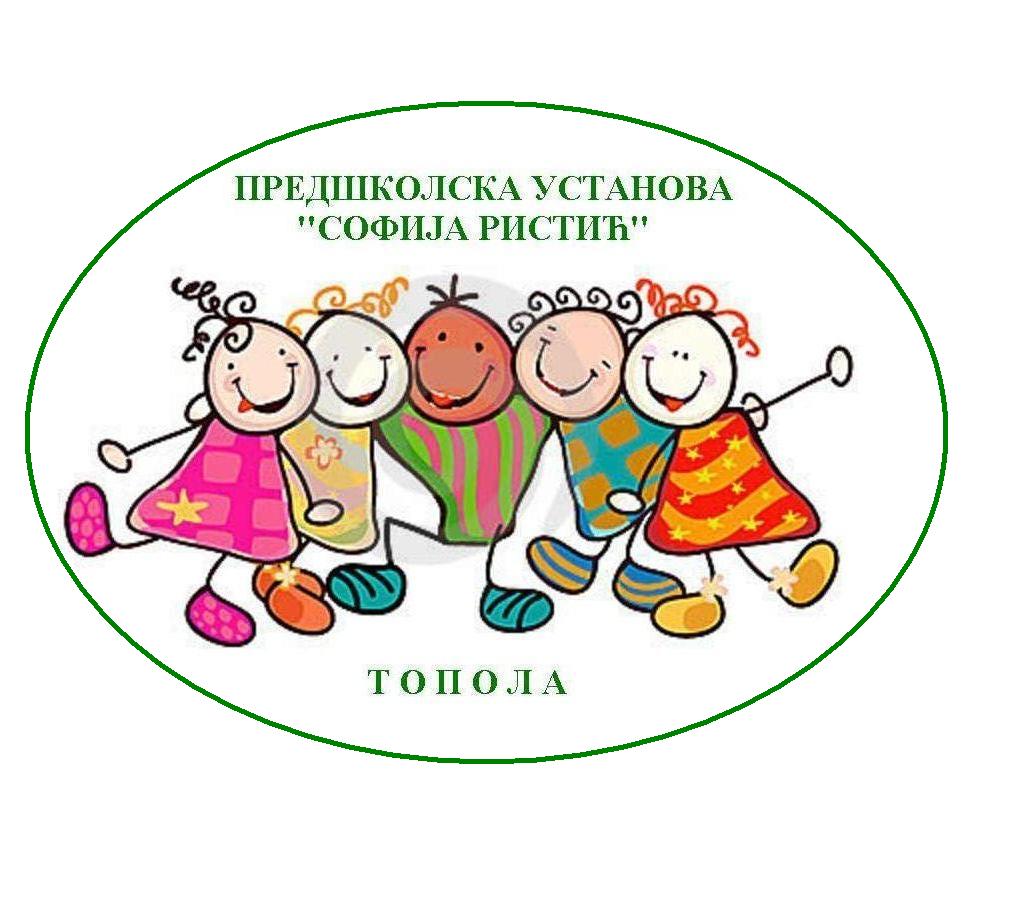 И  З  В  Е  Ш  Т  А  ЈО РЕАЛИЗАЦИЈИ ГОДИШЊЕГ ПЛАНА РАДАПРЕДШКОЛСКЕ УСТАНОВЕ „СОФИЈА РИСТИЋ“ ТОПОЛАЗА ШКОЛСКУ 2019/2020. ГОДИНУ	Топола, август 2020. године 	СадржајУВОД....................................................................................................................... 5Организација и облици рада............................................................... 6Посебни и специјализовани програми.............................................. 8Реализација развојног плана Установе.......................................... 103.1.Извештај актива за развојно планирање.......................................................... 10          4. Реализација програма васпитно – образовног рада и неге деце до                 3 године................................................................................................. 15                4. 1. Извештај актива медицинских сестара............................................................. 165. Реализација програма васпитно – образовног рада са децом од 3               године до укључивања у програм припреме за школу  .............. 19               5. 1. Извештај актива млађих васпитних група........................................................206.Реализација припремног предшколског програма....................... 27		6.1. Извештај актива припремних предшколских група................................. 307. Здравствено – превентивна заштита................................................ 447. 1. Активности спровођења општих мера на унапређењу здравља.................... 447. 2. Активности праћења раста, развоја и здравља деце и заштита од       болести............................................................................................................................. 44               8. Извештај о исхрани деце.................................................................... 45           9. Извештаји стручних тимова............................................................... 479. 1. Извештај тима за самовредновање.................................................................. 48                  9. 2. Извештај тима за професионални развој........................................................ 56                  9. 3. Извештај тима за инклузивно образовање..................................................... 69                  9. 4. Извештај тима за заштиту деце од дискриминације,насиља, злостављања и                  занемаривања............................................................................................................ 72                  9. 5. Извештај тима за сарадњу са породицом и друштвеном средином..............749. 6. Извештај тима за маркетинг............................................................................ 81	      9.7. Извештај тима за обезбеђивање квалитета и развој установе..................... 10010. Полугодишњи извештај о учинку програма за 2020. годину... 10511. Материјални и технички услови рада......................................... 121Увод     Предшколска установа „Софија Ристић“ Топола задовољава потребе родитеља Општине Топола за збрињавањем деце, али и више од тога васпитно-образовни рад, социјализацију и превентивну здравствену заштиту, тако да у правом смислу те речи остварује 3 основне функције, а то су:васпитно-образовна – различитим поступцима и методама задовољава развојне потребе и васпитање и образовање деце;превентивна здравствена заштита кроз стварање санитарно-хигијенских услова и бриге медицинског кадра, правилне исхране и праћење здравственог статуса деце;и најзад социјална функција кроз социјализацију и стварање једнаких услова за боравак сваког                 детета.                  Пресудне су у опредељивању за облике рада потребе родитеља и деце у Тополи као и у могућности саме Установе да испуни све прописане услове у погледу простора, опреме и кадрова. Такође су испоштовани сви захтеви у вези реализације Основа Програма васпитно-образовног рада, Основа Програма превентивне здравствене заштите и Норматива за исхрану деце, као и Програма социјалног рада.                   Целодневним боравком  у нашој установи, у трајању од 11 часова, било је обухваћено 249 деце у 10 васпитних група (од 1 до 6,5 година) и то 3  јасленог узраста од 1 до 3 године (укупно 60),  и у 5 васпитних група вртића узраста од 3 до 5, 5 година – 134 деце  и 2 предшколскe групe од 6 година (укупно 55).Припремним предшколским програмом, у трајању од 4h, у објекту забавишта била је обухваћена једна васпитна група (укупно 16).Припремним предшколским програмом  у трајању од четири сата – било је обухваћено 86 деце у 12 васпитних група на сеоском подручју – Наталинци, Винча,  Јунковац,Јарменовци, Жабаре, Блазнава,Д.Шаторња, Белосавци, Г.Трнава, Д.Трнава, Крћевац и Овсиште.1.Организација и облици рада	        Радно време Установе је од 6 до 17 часова, односно у трајању од 4 сата у припремним предшколским групама.Предшколска установа „ Софија Ристић“ својим облицима рада обухвата децу узраста од 1 до 6,5 године, који су организовани кроз рад:јаслене групе – рад са децом до три годинегрупе вртића – целодневни боравак – рад са децом од 3 до 5,5 годинагрупе вртића – целодневни боравак – рад са децом од 5, 5 до 6,5 годинаПП групе – полудневни боравак – рад са децом од 5,5 до 6,5 годинаРадна места, односно послови групишу се као: Послови руковођења;Финансијски и рачуноводствени послови;Правни послови;Послови васпитно-образовног рада и неге деце;Послови припреме и сервирања хране;Технички послови и послови одржавања;Послови одржавања хигијене.Табела: Приказ систематизованих радних места2.Посебни и специјализовани програмиУслед проглашења пандемије проузроковане вирусом COVID-19 и увођењем ванредног стања у Републици Србији, нису у потпуности реализованипрограми предвиђени годишњим планом рада наше установе (програм рекреативног боравка деце и једнодневни излет деце).У марту месецу, од 08.03.2020. до 15.03.2020. године 41 дете, 5 васпитача и једна медицинска сестра боравило је на Златибору у „Вили Жунић.“ Друга група деце због новонасталог ванредног стања (COVID – 19), није отишла на Златибор.  Рекреативни боравак реализовале су следеће групе:-Предшколска група забавиште- васпитач  Славица Зечевић, водила 16-оро деце, од тог броја, 2 пара близанаца,-Старија група у забавишту- васпитач  Марина Илић, водила 10-оро деце, од тог броја једно дете васпитача, а друго, дечак Вељко Ђ. је одустао пре поласка због болести,-Полудневни боравак у забавишту – васпитач  Гордана Ниџовић, водила 4-оро деце,-Предшколска група Горња Трнава – васпитач  Ивана Марковић, водила 4-оро деце, од којих је дечак Андрија Р. четвртог дана због болести враћен кући,-Предшколска група Крћевац – васпитач Сања Јанићијевић, водила 7 – оро деце.Деца су заједно са својим васпитачима, у пратњи водича испред туристичке агенције „Космополис“ из Аранђеловца, безбедно путовали удобним и комфорним аутобусом. Кренуло се из Тополе у 8:00 часова, а на Златибор смо стигли око 13:00 часова. Имали смо једну паузу за одмор. По доласку у „Вилу Жунић”, деца су смештена у трокреветне и четворокреветне собе. Собе су биле уредне, чисте и са погледом на прелепе пределе. Упознали смо рекреатора који им је првог дана организовао клискање на снегу и упознавање околине.Лекар је обилазио децу сваког јутра после доручка и по потреби, а било је могућности и за инхалације за децу којима је то потребно.Од наредног дана, па све до последњег дана боравка на Златибору, деца су заједно са својим васпитачима и рекреатором обилазили све знаменитости  Златибора и о свакој слушали предавање. Обишли смо Дино парк, Торник и фарму Златиборски пастув, Краљеве конаке, пијацу, центар Златибора и уживали у пелепим пределима овог краја. Поподне смо излазили на снег, клискали се, правили Снешка Белића, грудвали се, гледали позоришну представу итд. Увече је био програм у дискотеци маскенбал, ревија фризура, мали манекени, пиџама парти, музичке игре и додела диплома последње вече.Овај рекреативни боравак у потпуности је остварио претходно постављене циљеве и задатке, као што су: обилазак знаменитости Златибора, развијање интересовања за природу и изграђивање еколошких навика, упознавање занимања људи која су карактеристична за тај крај, изграђивање естетских и културних навика као и позитивних односа међу децом и васпитачима.За време боравка у „Вили Жунић”, деца су углавном била здрава, није било никаквих инцидената, нити су оштетили инвентар виле. Вратили смо се кући пуни позитивних утисака и са дивним успоменама које ћемо памтити. У Тополу смо стигли у 17 часова.Због новонасталог ванредног стања у Републици Србији проглешеног 15. марта 2020. године  и пандемије Covid -19, обустављена су сва путовања  па самим тим друга група деце није отишла на рекреативну на Златибор. Реализација екскурзије због епидемиолошке ситуације, такође, није реализована.3.Реализација Развојног плана Установе Развојни план ПУ „Софија Ристић“ за период 2018/2022. донешен је на основу извештаја о самовредновању и извештаја о остварености стандарда постигнућа и других индикатора квалитета рада установе.Проблеми који су изражени у остваривању наше делатности односили су се на просторне и материјалне услове за организовање разноврсних облика рада. Развојни приоритети у наредном периоду су: - Унапређивање квалитета васпитно – образовног рада - Повећање обухвата деце квалитетним предшколским програмима - Проширивање просторних капацитета - Унпређивање сарадње са породицом  - Подстицање улоге родитеља иницијатора активности у вртићу - Унапређивање хоризонталне размене између објектата и са другим предшколским установама - Унапређење сарадње са локалном заједницом - Унапређивање инклузивне праксе.Извештај актива за развојно планирање Актив за развојно планирање се у односу на Годишњи план самовредновања бавио следећим активностима: израдио је Акциони план и ускладио програмска документа са новим развојним планом.  Јасно су разрађени задаци, активности, носиоци и време реализације.Услед спречавања ширења епидемије проузроковане вирусом COVID-19 у РС Србији је 15.03.2020. у вечерњим сатима проглашено ванредно стање (Одлука о проглашењу ванредног стања „Службени гласник РС“ бр.29/2020 од 15.03.2020. године). Осим мера забране окупљања, оно подразумева и обуставу извођења наставе у високошколским установама, средњим и основним школама и редовног рада установа предшколског васпитања и образовања („Службени гласник РС“, бр.31/2020 од 15.03.2020. године).Поштујући наложене мере и законске одредбе (Уредба о мерама за време ванредног стања – „Службени гласник РС“ бр.31/2020. Од 16.03.2020. године), Предшколска установа „Софија Ристић“  Тoпола, извршила је низ активности.Од 16.03.2020. године у централном објекту и објектима који пружају услуге полудневног боравка деце обустављен је рад са децом..У централном објекту обављало се од 7 до 15 часова, у оквиру којег се врши провера објеката и спровођење основних противепидемијских мера - проветравање просторија, провера стања и безбедности објеката, дезинфекција играчака, кречење радних соба. Ради неометаног обављања административно - рачуноводствених и техничких послова, шеф рачуноводства је упућена на рад од куће. Све потребне информације, могле су се добити на телефон 034/ 6811 489, радним даном у периоду 07-15 часова.Започет је убрзани рад на порталу Е-vrtic како би се омогућио неометани упис деце у радној 2020/21. години.Kласичан непосредни рад са децом у васпитно-образовним установама омогућен je, на „Viber“ групи запослених васпитача одржан је „online“ васпитно-образовни састанак, на којим смо разматрали на који начин пружити подршку родитељима у условима које налаже епидемиолошка ситуација. Настављен је рад по плану који је већ био предвиђен за ову школску   годину. Предшколска установа строго поштује и води рачуна о заштити осетљивих категорија запослених – лица старија од 60 година, осетљиве групе и родитељи деце млађе од 12 година, те су они изопштени од обавезних активности и доласка у објекат, наставили су са радом од куће.Актив за развојно планирање редовно је одржавао састанке путем вибер групе, записници су рађени у електронској форми, прослеђивани су директору као и извештаји актива.   Израда инструмената у односу на вредновања планираних стандарда квалитета, анализом добијених података и предлогом мера на унапређење физичке средине која подстиче учење и  развој деце, подршка деци и породици, подстицање професионалне комуникације , организацијом рада Установа је ефикасна и делотворна.Што се тиче унапређења физичке средине и стандарда1.1. набавка која је остварена из буџета  набавка канцеларијске и рачунарске опреме,- току године извршена је набавка: опрема за домаћинство(набавка бојлера),опрема за угоститељство - кухињски инвентар (шоље, тацне, тембали, кашике, виљушке), кухињска хауба са вентилацијом; опрема за образовање из донације компаније АСА- ЕКО,  набављено је четири графомоторичке табле, осам белих табли.  Од дидактичких средстава набављене су играчке у и стручна литература – претплата на часопис „Саветник“ и хотни план за буџетски систем и електронска база прописа.Планом је предвиђена изградња стаза и рампа за инвалиде. Делом је остварено тако што је уређена поправка постојећих пешачких стазау централном објекту вртића.  Што се тиче гасификације, урађен је прикључак централног грејања на гасовод.Планирани радови на реконструкцији зграде Забавишта, обустављени су за време ванредног стања.Дана 25. маја у 11 часова, свечано је обележен почетак радова на надограђеном делу забавишта ПУ „Софија Ристић“ Топола. Заједничким улагањем Фондације ,,Новак Ђоковић“и општине Топола биће завршена изградња и опремање објекта забавишта.  Зграда забавишта налази се у улици Принца Томислава Карађорђевић 10.  Свечаном обележавању почетка радова присуствовали су представници Фондације ,,Новак Ђоковић“, медији, директор установе, председник Скупштине општине Топола, родитељи и деца. Поред тога, почетак радова  одвија се у оквиру 35 година постојања наше установе. Површина надограђеног дела забавишта у основи износи 461м2. Радови подразумевају и опремање радних соба намештајем и дидактичким средствима за рад. Завршетком објекта избрисаће се листа чекања  на којима су се услед недостатка простора налазили малишани.  Завршетак радова очекује се крајем године.Током 2020. године започети су радови на реконструкцији, адаптацији и опремања кухиње. Носилац пројекта је општина Топола у сарадњи са Кабинетом министра без портфеља задуженог за демографију и популациону политику. Радови на реконструкцији и адаптацији представљају конкретизацију раније покренутог пројекта реконструкције, адаптације и опремања кухиње у оквиру ког су већ набављени поједини комади опреме (посуђе, месилица за тесто, вентилациона хауба...).  Стандард 1.3.планирање и програмирањеСве планиране активности на нивоу установе теку по плану.  Прикупљени су подаци од родитеља на нивоу васпитних група – размена информација постоји свакодневно на нивоу групе, такође и Дан отворених врата једном недељно се одржавају на нивоу васпитних група.За време ванредног стања,класичан непосредни рад са децом у васпитно-образовним установама омогућен je на „Viber“ групи запослених васпитача одржан је „online“ васпитно-образовни састанак, на којем смо разматрали на који начин пружити подршку родитељима у условима које налаже епидемиолошка ситуација. Настављен је рад по плану који је већ био предвиђен за ову школску годину.Стандард 2.1. установа је сигурна и безбедна срединаШто се тиче здравствене заштите и исхране деце, јеловник је прилагођен узрасту и дневним потребама деце. Такође и простор радне собе је сигурна и подстицајна средина за боравак деце у установи.За време ванредног стања, предшколска установа је строго поштовала и водила рачуна о заштити осетљивих категорија запослених – лица старија од 60 година, осетљиве групе и родитељи деце млађе од 12 година, те су они изопштени од обавезних активности и доласка у објекат, наставили су са радом од куће.Од почетка ванредног стања у централном објекту у Тoполи, у складу са законским нормативима,организован је рад на пословима дезинфекције објекта. Поштујући мере и препоруке министарства здравља, у једној радној соби није било више од два запослена.Примењене су све мере заштите запослених од заразе – сви предмети који нису могли бити дезинфиковани су избачени из објекта. Након тога, организовано је кречење радних соба.Стандард 3.1. Установа подстиче професионалну комуникацију прикупљањем прилога и постављањем на сајт и редовним ажурирањем редовно информише родитеље, јавност о актуелним дешавањима у установи. За време ванредног стања велику улогу преузео је тим за маркетинг.Започет је убрзани рад на порталу Е-vrtic како би се омогућио неометани упис деце у радној 2020/21. години.Родитељи су информисани путем обавештења (на вратима установе, сајта ПУ, фејсбук страници, флајери-брошуре).Стандард 4.2. Организација рада установе је ефикасна и делотворна – формирани су тимови  у складу са компетенцијама запослених. Планирани  рекреативни боравак деце у месецу марту,  на  Златибору, у трајању од седам дана, реализован је само за једну групе деце, док друга група није отишла због проглашења ванредног стања.4.Реализација програма васпитно – образовног рада и неге деце до 3 године       На основу извештаја актива и васпитно – образовног већа,праћења реализације активности на нивоу Установе,сачињен је извештај о реализацији васпитно образовног рада.      Програм неге и васпитања одвијао се у свим групама, а нарочито је овом аспекту поклањена пажња на млађим узрастима (до 3 године).      Млађа и старија јаслена група функционише годинама уназад са већим бројем деце него што норматив налаже,  са значајним интересовањем родитеља и сталним приливом деце.                                                                                         Програм је реализован уз препоруке из Основа Програма васпитно-образовног рада „Корак по корак 1“ и друге литературе. Планирање је вршено посебно за сваки узраст по развојним аспектима. Активности су биле осмишљене, подстицајне и богате.На реализацији програм, ове године, радило је пет  медицинских сестара. У мањем обиму су куповане играчке, а медицинске сестре израђују средства за подстицање развоја по свим сегментима – моторика, интелектуални, емотивни. У многим активностима су учествовали и родитељи.     Васпитање и негу деце до три године реализовале су медицинске сестре на основу програма васпитно образовног рада, неге и здравствене заштите деце до три године. Укупно имамо  четири медицинске сестре распоређене у две групе. Својим радом и залагањем испунили смо основне задатке неге и васпитно образовног рада чиме смо радили на:очувању и унапређивању здравља деце (кроз превентивну здравствену заштиту)неговање, подстицање и оплемењивање спонтаног развоја дететаочување индивидуалних потребастварање повољне социо- емоционалне климепосебан осврт на период адаптације.     Јаслице су превасходно орјентисане на негу, превентивну здравствену заштиту, појачану бригу и васпитање деце, па смо сходно томе планирали и реализовали рад у њима. Васпитни рад са децом на овом узрасту у највећој мери се одвија путем неге детета. Тесна повезаност психичког и физичког развоја наметнула је и неопходно јединство васпитања и неге малог детета. У богаћењу дечијих искустава и подстицаја развоја реализовали смо посебне садржаје и задатке у оквиру:игремоторичких активностисензо-перцептивних активностисоцио-емотивних односамузичко- ритмичких активностиграфо-ликовних активностиинтелектуалних активностијезичких активностиактивности драматизацијесарадња са породицом.4. 1. Извештај актива медицинских сестараРуководилац актива у овој школској години била је Катарина Качаревић. Програм неге и здравствено превентивног рада реализован је готово у потпуности. Поред дневних контрола здравственог стања, које су спровођене вршењем дневне тријаже и посматрања деце, као и уочавања промена на њима, спроводили смо и опште мере за унапређење здравља.Пријем детета у предшколску установу вршен је  са потврдом о урађеном систематском прегледу, овереном од стране специјалисте Дома здравља, тј. дечјег изабраног лекара и потврдом о исприманим вакцинама у складу са узрастом деце. Пријем детета у вртић, након одсуства због болести, вршен је уз лекарску потврду, такође специјалисте ДЗ.Периодично смо мерили ТТ и ТВ деце, пратећи њихов физички раст и развој. Мерење свих група, обављено је током септембра и октобра.Поред овога, рађено је на праћењу и побољшавању хигијенских услова у вртићу, где се подразумева:Унапређење личне хигијене деце и особљаОдржавање чистоће целокупног простораПроветреностДДД пословиОдржавање и функционисање кухињског блокаПраћење исправности намирницаХигијенска дистрибуција хранеСанитарни прегледи радника – обављају се на 6 месеци Сарадња са Институтом за јавно здравље (месечно узоркововање хране и брисева по објекту).Поред редовног рада са децом, медицинске сестре су активно учествовале у раду актива. Активи су одржавани као редован сегмент у плану и програму васпитно – образовног рада. Актив медицинских сестара у радној 2019/2020. години чинило је пет сестара из три јаслене групе: две млађе јаслене од 12 – 24 месееца и једне старије од 24 – 36 месеци. Састанци су одржавани сваког месеца са циљем што бољег и ефикаснијег васпитно-образовног рада, неге и превентивне здравствене заштите.Од почетка  септембра реализовано је девет актива медицинских сестара, с обзиром на то да наша установа броји пет медицинских сестара, и да се текуће ствари решавају током самог процеса рада. Само један актив није реализован у априлу месецу, због тога што преедшколска установа није радила услед пандемије проузроковане вирусом COVID-19 и проглашења вандредног стања у нашој земљи. Поред редовног рада са децом, медицинске сестре су активно учествовале у раду актива. Активи су одржавани као редован сегмент у плану и програму васпитно-образовног рада.  Активи су уписани у свеску актива, ако и њихови записници. Стручни актив медицинских сестара се бавио текућим темама и задацима у складу са планом и програмом о васпитно- образовном раду са децом од 1. до 3. године, као и сарадњом са родитељима, локалном средином, организовањем и обележавањем празника у установи.  Реализовале смо родитељске састанке и радионице са родитељима. Родитељски састанак  је реализован у септембру са темом „Адаптација“. Радионице са родитељима реализоване су  су током октобра и марта („Оживимо јесен“и „Украсимо ташну за маму“). Угледне активности су реализоване по плану актива медицинских сестара.               Сузана Васић, медицинска сестра млађе јаслене групе, реализовала је угледну активност „ Именовање предмета и радњи“. Реализована је четврте недеље јануара.Јелена Мандић, медицинска сестра старије јаслена групе, реализовала је угледну активност друге недеље фебруара на тему „Измишљање прича уз помоћ слика“.Данијела Вукотић, медицинска сестра млађе јаслена групе, угледну активност „ Тражење скривених предмета“ је реализовала прве недеље марта. Током маја месеца, одржане су две угледне активности – Лекић Љиљана, медицинска сестра старије јаслене групе, реализовала је угледну активност „Пролећна игра“друге недеље маја.             Катарина Качаревић, медицинска сестра старије јаслена групе, угледну активност „Припремамо ручак за лутке“ реализовала је треће недеље маја. Писане припреме, реализације, као и докази о одржаним активностима се налазе у књизи рада, као и личном и групном портфолију сваке медицинске сестре.  5.Реализација програма васпитно – образовног рада са децом од 3 године до укључивања у програм припреме за школуПрограм се реализовао у 5 васпитних група у које је распоређено око 134 – оро  детета.        У овој радној години васпитачи деце узраста од 3 до 5,5 година определили су се за васпитно-образовни рад по моделу Б. Васпитно – образовни рад са децом од 3 до 5,5 година захтевало је планско систематско и целовито остваривање циљева и задатака васпитача што је условљавало  потребу програмирања, планирања и евидентирања тога рада.  Програмирали  смо и разрађивали садржаје који доприносе:Физичком развоју (искуства и знања која се стичу захваљујући кретању, опробавању својих телесних функција и коришћењу чула)Социо-емоционалном и духовном развоју (свет људи, однос према себи, према другима и према околини, етика и морал са правилима понашања, социјално искуство, еколошка сазнања)Когнитивном развоју (свет науке, људски рад и производња, логично математичка сазнања, саобраћај, самопослуживање и сналажење у животним околностима)Развоју комуникације стваралаштва (свет уметности, естетике, комуникациони системи).      Наведени задаци раелизовани су кроз планирање и развијање тема, садржаја, активности чије је полазиште дато у Основама програма и на основу чега се врши операционализација од стране васпитача (конкретни циљеви, садржаји и активности)      Васпитно-образовни програм планиран, је реализован  и праћен на нивоу групе, на нивоу тима (више група), установе како би у складу са конкретним карактеристикама  вртић је аутентично место живљења, учења, игре, раста и развоја детета.       Програмске основе за рад са децом од 3 до 5,5 година, подразумевали су да васпитачи у планирању издвоје циљеве, руководећи се начелима рада, сагледавајући основну функцију и улогу вртића, имајући у виду ко све и како може да буде део васпитно-образовног процеса (сарадња) и водећи рачуна о детету и његовом окружењу.        Програмски садржаји и задаци дати у Правилнику о општим основама предшколског програма, у реализацији кроз месечно-недељно-дневно планирање захтевају поштовање:узрасних могућности децеразличитих аспеката развојаиндивидуализације у радуактуелности у животном окружењупоказатеља праћења рада (евалуација)остварене сарадње са родитељима и средином.        Кроз развијање планираних тема преточених у садржаје и активности пратили смо и подстицали физички, социо-емоционални, интелектуални развој и развој комуникације.Кроз систем игара и активности (перцептивне, моторичке, откривачке, радне, здравствено-хигијенске активности, активности изражавања, итд.) дата је подршка детету да упозна себе, развије слику о себи и свету који га окружује.5. 1. Извештај актива васпитача млађих васпитних групаУ месецу септембру, конституисан је актив и израђен је годишњи и месечни програм и план рада актива васпитача за узраст од 3 до 5,5 година.Извршен је одабир уџбеника за децу  „Бубамара“ Маја Миловић, „Дечје новине“ Г. Милановац и „Ја у вртићу“ Симеон Маринковић, Славица Марковић, „Креативни центар.“ Васпитачи су изабрали теме за угледне активности које ће реализовати 2019-2020. године, а реализована је крајем септембра 27.09.2019. угледна активност „Најдража играчка“ коју је реализовао васпитач  Снежана Јанковић. У месецу септембру извршено је анкетирање родитеља у циљу унапређивања сарадње са породицом.Свака васпитна група одредила је место и време реализације „Дана отворених врата“.Све васпитне групе обележиле су Дан јесени (23.септембар) кроз разне активности (радионице, активности у природи, песме, приче). 12-13.09.2019. у просторијама Општина Топола одржана је обука „Индетификација и припрема пројекта у складу са ЕУ правилима“ (реализатори обуке Маријана Божић и Марица Гајић). На обуку су ишли васпитачи Ивана Марковић и Снежана Илић.У октобру у периоду 07-13.10.2019. реализована је Дечја недеља под темом „Да право свако – дете ужива лако“ кроз следеће активности:Понедељак – физичке активностиУторак – музичке активностиСреда – представа за децу „Пипи Дуга Чарапа на острву са благом“Четвртак – ликовне активностиПетак – маскенбал.У сарадњи са родитељима израђени су костими за децу за јавну манифестацију „Дани грожђа и вина“.  Дана 11.10.2019.године реализован је дефиле деце под маскама улицама Тополе након чега су гледала извођење кореографије песама које су извеле ППГ целодневног боравка.У октобру су одржане следеће угледне активности:- 03.10.2019. „Јесење поврће“ коју је реализовао васпитач Светлана Вуковић- 10.10.2019. „Јесење воће“ у реализацији васпитача Слађане Лазаревић.Од 02. до 03.11.2019. одржан је семинар „Помози ми да урадим сам“ у Крагујевцу. Из наше установе ишли су васпитачи Ивана Марковић и Снежана Илић.На нивоу група одржане су Јесење радионице:- 07.10.2019. старија васпитна група чији су васпитачи Лидија Ђорђевић  и Слађана Лалић (тема: „Израда фигура од плодова јесени“).- 08.10.2019. млађа васпитна група (тема „Јесењи плодови“, прва група родитеља израдила је маске воћа и поврћа, друга група родитеља бојила је јесење воће од стиропора и трећа група родитеља правила је животиње од јесењих плодова).- 08.10.2019. средња васпитна група  (тема  „Израда костима за дечји маскенбал“).- 08.10.2019. старија васпитна група чији је васпитач Марина Илић (тема “Израда маски за маскенбал“ )- 10.10.2019. мешовита група (тема „Саобраћај“).У месецу новембру, у циљу боље информисаности родитеља о актуелним дешавањима у установи, васпитачи су у договору о изгледу паноа уредили паное на нивоу васпитних група.Дана 16.новембра одржане су активности везане за толеранцију, уважавање туђег мишљења.У оквиру васпитних група организоване су посете ветеринара и родитеља који живе на селу који су кроз занимљиве приче и средства за рад приближили деци појам домаће животиње.Пошта Србије доставила је обавештење о наградном конкурсу „Пиши Деда Мразу“ који се реализовао од 04. новембра до 06. децембра 2019. Деца су учествовала самостално и групно.Угледне активности које су реализоване у месецу новембру су:08.11.2019. „Кућни љубимци“ у реализацији Данке Јовановић 07.11.2019. „Домаће животиње“ у реализацији Снежане Марковић.У просторијама ПУ одржана је представа за децу „Дејзи Шалабејзи“ чији су носиоци глумци из Крагујевачког позоришта. Обука за рад на систему Е-vrtić реализована је 27.11. 2019. у термину од  8:30 до 10:30 часова, у просторијама Канцеларије за ИТ, у Београду. На обуци су присуствовали  директор установе, Тања Јовановић и главни васпитач, Слађана Лазаревић.У месецу децембруваспитачи су извршили планирање рекреативног боравка деце-зимовање које ће се реализовати у периоду 08-15. 03. 2020. и 15-22.03.2020. на Златибору у вили „Жуњић.“У периоду 05-08.12.2019. реализовани су сусрети васпитача на Тари са темом „Изазови у грађењу културе вртића као места заједничког живљења“. Из наше установе ишао је васпитач Кристина Марјановић.13.12.2019. у вртићу „Сунце“ у Аранђеловцу, одржан је састанак за пружање стручне подршке образовним институцијама од стране саветника – спољних сарадника за заштиту деце од насиља, злостављања и занемаривања. Из наше установе ишли су васпитачи: Снежана Марковић, Лидија Ђорђевић и Александра Спасић. У месецу децембру реализована је угледна активност 11.12.2019. „Бајка“ коју је реализовао васпитач Слађана Лалић.Дана 22. децембра обележен је Дан зиме са децом кроз организоване активности на отвореном, у природи, цртањем, сликањем и рецитовањем. Васпитачи су на нивоу група реализовали Новогодишње радионице:-Дана 24.12.2019. старија васпитна група чији је  васпитач Марина Илић  Тема: „Правимо украсе за собу, новогодишње аранжмане, свећњаке и  лампионе“- Дана 25.12.2019. старија васпитна група чији су васпитачи Лидија Ђорђевић  и Слађана Лалић Тема: „Израда украса, честитки“- Дана 27.12.2019. млађа васпитна групаТема: „Новогодишња честитка“- Дана 27.12.2019. мешовита група   Тема: „Новогодишње честитке“ Дана 26.12.2019. у КЦ реализована је представа за децу „Мачак Тоша“ чији су носиоци васпитачи установе.У месецу јануаруваспитачи су анализирали свој рад и документацију уз примену Општих основа предшколског програма.Од 08.01.2020. васпитачи Јована Алексић и Данијела Сремчевић засновале су радни однос у установи. Јована Алексић распоређена је у старију васпитну групу (код васпитача Марине Илић), а Данијела Сремчевић у мешовиту јаслену групу (код медицинске сестре Љиљане Лекић) У вртићу „Сунце“ у Аранђеловцу, 10.01.2020, одржана је активност у циљу јачање компетенција у циљу пружања стручне подршке образовним институцијама од стране саветника – спољних сарадника за заштиту деце од насиља, злостављања и занемаривања. Циљ ове активности је јачање компетенција Тимова за заштиту путем стручног предавања и радионичарског рада кроз теме Програм заштите деце, рад и функционисање Тима за заштиту и Оперативни план заштите. Из наше установе ишли су васпитач Снежана Марковић и руководилац РЈ, Слађана Лазаревић. Материјал са активности послат је установи и учесницима од реализатора активности Татјане Колић.23.01.2020. васпитач Данијела Сремчевић је полагала  угледну активност „Прича по сликама – Цврчак и мрав“ у присуству комисије: психолога МилијанеГлишић,директора Тање Јовановић, ментора Гордане Ниџовић и васпитача Александре Спасић,након чега је стекла право на полагање лиценце. Уз примену Општих основа предшколског програма васпитачи су анализирали свој рад и документацију у месецујануару.У оквиру група васпитачи су организовали активности за одржавање нормалног стања апарата за кретање, посебо зглобова, везе мишића, што се одражава њиховој покретљивости и сназиУ току месеца фебруара васпитачи су на нивоу група израдили извештај о дечјем напредовању након обављених разговора са родитељима.У сарадњи са родитељима прикупљене су апликације везане за пушење, након чега је израђен плакат који је  постављен у холу установе.13.02.2020. васпитач Снежана Илић одржала је угледну активност „Играмо се водом и закључујемо“ у присуству васпитача Снежане Јанковић.  У месецумарту васпитачи су организовали радионице и приредбе поводом обележавања Дана жена, 8. март:- 04.03.2020. средња васпитна група одржала је радионицу са децом на тему „Огрлице за маме од макарона“ и 05.03.2020. радионицу са децом на којој су направљене честитке за маме „Беле раде“. - 06.03.2020. млађа васпитна група одржала је радионицу са родитељима, након које су деца рецитовала песму „У срцу моје маме“ и поделила мамама корпице са цвећем које су направила са васпитачима.- у периоду од 02.03.2020. до 06.03.2020. старија васпитна група, чији су васпитачи Лидија Ђорђевић и Слађана Лалић, реализовала је радионицу на којој су учествовала деца и васпитачи. Израдили су честитке и огрлице за маме од глинамола.- у периоду од 02.03.2020. до 06.03.2020. мешовита васпитна група одржала је радионицу на којој су направљене честитке за маме.; актери радионице били су васпитачи и деца.- 04.03.2020. старија васпитна група, чији су васпитачи Марина Илић и Јована Алексић, реализовала је радионицу са децом на којој су направљени букети за маме, а 05.03.2020. израђене су честитке за маме.У  периоду од 08.03.2020. до 15.03.2020.реализовано је зимовање на Златибору.  Васпитач Марина Илић  водила је децу старијих васпитних група. Деца су боравила у одмаралишту „Вила Жуњић“ на Златибору. Користила су органозован превоз који је обезбедила агенција „Космополис“ из Аранђеловца. У месецу марту васпитачи су информисани о новонасталој ситуацији. Ванредно стање је проглашено 15.03. 2020. услед епидемије проузроковане корона вирусом. Након тога је одржан актив на коме су дата упутства о даљем раду. Васпитачи су реализовати активности путем друштвене мреже facebook или вибер групе,а затим су родитељи продукте рада деце фотографисали или снимили и послали на горе поменуту могућност. Васпитачи су недељно слали извештај о раду и постигнућима руководиоцу актива.Оперативни план рада за време ванредног стања донешен је 18.03.2020.године. Са истим су упознати сви запослени у ПУ. У месецумају на основу одлуке донете од Министарства просвете, науке и технолошког развоја у установу су се вратили васпитачи и деца чији су родитељи у обавези да физички буду присутни на радном месту. Родитељи су  путем мејла доставили потребну документацију за враћање деце у вртић (потврду о обавезном присуству на радно месту, за оба родитеља), као и лекарску потврду о здравственом стању детета издату од надлежног педијатра). Васпитачи су дали упутства родитељима о пријему деце као и начину коришћења неопходних средстава у мерама заштите.На основу Оперативног плана руководиоц актива васпитача за узраст од 3 до 5,5 година израдио је извештај о оствареним радним задацима у току ванредног стања за период од 16.03.2020. до 07.05.2020.године.Васпитачи су у периоду од 16.03.2020. активности реализовала онлајн, што се и наставило за децу која се нису вратила у вртић.21.маја обележили смо Међународни дан цвећа. На нивоу група деца су упозната                                           са значајем цвећа, деловима биљке, местима где расту и начином одржавања. Деца су усвојила стихове о цвећу, гледала су енциклопедије о цвећу.Угледне активности које су планиране у периоду март-мај нису реализоване у установи због новонастале ситуације због короне вируса.Поводом 22.априла, Дана планете Земље, Центар за еколошко образовање и одрживи развој расписао је наградни конкурс за дечије ликовне радове на тему „Годишња доба“.  Конкурс је трајао до 22.04.2020.У сарадњи са библиотеком „Радоје Домановић“ и ЈКСП из Тополе организован је конкурс за најлепши цртеж, поводом обележавања Светског дана заштите животне средине, 5.јун.  Цртеже су деца средње и старијих васпитних група слала васпитачима који су исте проследили надлежним установама. У просторијама библиотеке од 29.05.2020. били су изложени радови деце до доделе награда.Васпитачи, Данијела Сремчевић и Јована Алексић, због прекинутог радног односа, не раде у васпитним групама.У месецујуну на нивоу група израђен је план рада у летњем периоду.  Због смањеног броја деце у  васпитним  групама,  деца старије  васпитне групе чији  је васпитач Марина Илић, боравиће у централном објекту у току летњег периода.	 6. Реализација припремног предшколског програма      Припрема детета за полазак у школу је процес који се одвија током читавог предшколског периода у оквиру подстицања општег развоја детета.      Остваривање Припремног предшколског програма одвијао се у 16 група и у складу са општим начелима васпитно-образовног рада, са специфичним задацима који се односе на важне аспекте припреме за полазак у школу.       ППП се у  ПУ „Софија Ристић“ Топола остварена је у периоду од септембра до марта  месеца кроз полудневни и целодневни рад са децом.  Након проглашења ванредног стања, са радом се наставило путем вајбер група. Програм припреме деце за школу, као систем активности и садржаја,  посебних методичких поступака којима  је циљ да се постигне интелектуална, социјална, емоционална и мотивациона готовост за оно што их очекује у школи, уз развој сазнајних интересовања, потребних за школски начин учења, оствариварен је од ове године по Моделу Б за који су се васпитачи свих ПП група определили.ЦиљевиСтицање позитивне слике о себиРазвијање поверења у себе и другеПодстицање самосталности, индивидуалне одговорности и аутентичности израза и деловањаРазвој интелектуалних капацитета у складу са развојним потребамаРазвој социјалних и морални вредностиКултивисање дечјих емоција, неговање ненасилне комуникације и толеранцијеРазвијање моторних способности и спретностиПрипрема деце за наступајуће транзиционе и комплексније периоде животаРазвијање свести о значају очувања природне и друштвене средине.Активности којима се доприноси аспектима развојаОпшти циљеви предшколског васпитања и образовања су:Стицање позитивне слике о себиРазвијање поверења у себе и другеПодстицање самосталности, индивидуалне одговорности и аутентичности израза и деловањаРазвој интелектуалних капацитета у складу са развојним потребамаРазвој социјалних и морални вредностиКултивисање дечјих емоција, неговање ненасилне комуникације и толеранцијеРазвијање моторних способности и спретностиПрипрема деце за наступајуће транзиционе и комплексније периоде животаРазвијање свести о значају очувања природне и друштвене средине.      У планирању и реализацији ППП васпитачи су акценат ставили на развој социо-емоционалног аспекта развоја (развоју позитивне слике о себи, осећају припадности групи, сарадњи и договору, правилима понашања у групи, лепом понашању,препознавању емоција код себе и других, решавању конфликата, уважавању туђих емоција)       Уважавајући индивидуалне особености деце, дечја предзнања и интересовања, васпитачи су планирали и реализовали активности и садржаје за подстицање и осталих аспеката развоја: развој комуникације (посебно правилна артикулација, повећање фонда речи, проширивање реченица, препричавање, причање на основу искуства и на основу слике, рецитовање, граматички исправан говор, овладавање комуникативним функцијама говора, активно слушање и сл.); когнитивни развој (подстицање опажања, закључивања, анализе, синтезе, апстраховања и уопштавања). Значајан део програма био је на постицање естетског доживљаја и изражавања кроз ликовне, музичке и драмске активности.       Програм физичког развоја био је прилагођен објективним околностима у којима групе функционишу и временским приликама (различити облици кретања, физичко вежбање, покретне игре...).6. 1. Извештај актива припремних предшколских групаАктив је конституисан 28.08.2019. годинеНа првом састанку, изабран је вођа актива, записничар, и израђен је годишњи и месечни програм рада актива.Чланови актива припремних предшколских група:Тања Јовановић (директор)Сања Дугић (вођа акива и васпитач припремне предшколске групе полудневног боравка у Јунковцу)Јована Марковић (записничар и васпитач припремне предшколске  групе полудневног боравка у Овсишту)Славица Зечевић (васпитач припремне предшколске групе целодневног боравка у Тополи, Забавиште)Александра Спасић (васпитач припремне предшколске групе целодневног боравка у Тополи, Забавиште)Марина Илић (васпитач припремне предшколске групе целодневног боравка у Тополи, Забавиште)Радиславка Благојевић (васпитач припремне предшколске групе целодневног боравка у Тополи, Забавиште)Гордана Ниџовић  (васпитач припремне предшколске групе полудневног  боравка у Тополи, Забавиште)Славица Спасић (васпитач припремне предшколске  групе полудневног боравка у Наталинцима)Марија Симовић (васпитач припремне предшколске  групе полудневног боравка у Белосавцима)Јелица Марковић (васпитач припремне предшколске  групе полудневног боравка у Доњој Шаторњи)Милена Нешовић  (васпитач припремне предшколске  групе полудневног боравка у Јарменовцима)Ивана Марковић (васпитач припремне предшколске  групе полудневног боравка у Горњој Трнави)Сања Јанићијевић  (васпитач припремне предшколске  групе полудневног боравка у Крћевцу)Јелица Живановић (васпитач припремне предшколске  групе полудневног боравка у Блазнави)Олгица Гајић (васпитач припремне предшколске  групе полудневног боравка у Винчи)Исидора Радовић (васпитач припремне предшколске  групе полудневног боравка у Доњој Трнави)Кристина Марјановић (васпитач припремне предшколске групе полудневног боравка у Жабару)Ана Ивовић (васпитач припремне предшколске групе целодневног боравка у Тополи, Забавиште).Други актив је одржан 19. 09. 2019. године када су се чланови актива   договорили око избора уџбеника за предстојећу радну годину, као и о активностима којима ће обележити Дечију недељу. Такође, одређени су простор и време за одржавање Дана отворених  врата у свакој предшколској групи.Велики број издавача доставио је своје понуде које су чланови актива разматрали.Донешена је одлука да то буду уџбеници ЕДУКА ДОО Београд (плаћање се одвијало у складу са условима издавача).Поводом Дечије недеље која је одржана у периоду 07 – 11.10.2019. године, под слоганом,,ДА ПРАВО СВАКО – ДЕТЕ УЖИВА ЛАКО“(обележава се јубилеј 30 година Конвенције Уједињених Нација  о правима детета из области људских права), све васпитне групе  су се изјасниле око обележавања исте на следећи начин:- Понедељак (07. 10. 2019) : физичке активности- Уторак (08. 10. 2019): ликовне активности- Среда (09. 10. 2019): позоришна представа (Пипи Дуга Чарапа на острву с блгом)- Четвртак (10. 10. 2019): радионица са децом и  родитељима	- Петак (11. 10. 2019): маскенбал(предлози за маскенбал су Јесење чаролије тј. све оно што обележава јесен-воће, поврће, лишће,  бундве, чокот-виново лишће, сунцокрети и сл).У сарадњи са локалном самоуправом деца су шетала улицама Тополе и представила су своје васпитне групе.У свим васпитним групама одржани су родитељски састанци, а једна од тачака дневног реда био је и одређивање простора и времена за Дан отворених врата и то:- ППГ забавиште, полудневни боравак (Радиславка Благојевић и Гордана Ниџовић петак од 11. 30 до 12. 30 часова) и  (среда 10.30до 11.30 часова)- ППГ забавиште (Славица Зечевић и Маја Скадарка – среда од 12. 00 до 13. 00 часова)-ППГ забавиште ( Александра Спасић   среда  од 12.00 до 13.00 часова)-ППГ забавиште ( Марина Илић  и Ана Ивовић  уторак од13.00 часова )-ППГ забавиште (Слађана Лалић и Лидија Ђорђевић уторак од 13.00 часова)-ППГ Јунковац (Сања Дугић  уторак од 11.30 до 12.30 часова)-ППГ Наталинци (Славица Спасић  петак од 11.30 до 12.30 часова)-ППГ Жабаре (Кристина Марјановић  понедељак од 11.30 до 12.30 часова)-ППГ Белосавци (Марија Симовић  среда од 12.00 до 13.00 часова)-ППГ Овсиште (Јована Марковић петак од 12.00 до 13..00 часова)-ППГ Винча (Олгица Гајић уторак од 12.00до 13.00 чсова)-ППГ Доња Шаторња (Јелица Марковић петак 11.30 до 12.30 часова)-ППГ Јарменовци (Милена Нешовић среда 11.45 до 12.45 часова)-ППГ Крћевац (Сања Јањићијевић петак од  12.00 до 13.00 часова)-ППГ  Блазнава (Јелица Живановић петак  од 11.30 до12.30 часова)-ППГ Горња Трнава (Ивана Марковић среда 12.00 до 13..00 часова )-ППГ Доња Трнава (Исидора Радовић среда од 12.00 до 13.00 часова).Све васпитне групе обележиле су 23. септембар, први дан јесени, пригодним активностима као што су:-шетња по околини ослушкујући промене у природи; сакупљали су опало лишће, шишарке, кестење,драматизовали причу „Јесен“, отискивали  јесење плодове, правили јесење слике, радионица са децом на тему „Јежеви од лишћа“, правили Сове,усвајали песме ,,Тихо тихо пада“, „Кестен“.Све активности су фотографисане и постоје записи у виду припрема као и обележене активности у дневнику сваког васпитача.У оквиру Дечије недеље која је трајала од 07.10.2019. до 11.10.2019. године под слоганом ,,ДА ПРАВО СВАКО – ДЕТЕ УЖИВА ЛАКО“, припремне предшколске групе релизовале су активности које су пратиле тему за ту недељу.Понедељак је био испуњен физичким активностима и у свакој групи одржане су разне стазе препрека (полигони), као и такмичарске игре у сарадњи са наставницима и децом школског узраста (у појединим групама на сеоском подручју). Уторак су обележиле ликовне активности и то отискивање лишћа као и прављење слика јесени и разних предмета, фигура од јесењих плодова.Свака група је направила својизложбени простор и тако омогућила родитељима да имају увид у радне активности своје деце.У среду је одржана позоришна представа под називом ,,Пипип Дуга Чарапа  на острву с благом“ где су све васпитне групе по свом редоследу долазиле у централни вртић и гледале ову  веома интересатну причу.Четвртак је у свим васпитним групама обележен у виду радионица са родитељима и то на тему маскенбала и прављења маски:- васпитне групе у забавишту (деца су била обучена у народну ношњу; друга група је носила маске домаћих/дивљих животиња, као воћа и поврћа; поједине групе су учествовале са својим играма);-васпитна група Наталинци (деца су представљала јесење воће)-васпитна група Јунковац (деца представљала јесење дрво и лишће)-васпитна група Жабаре (деца и васпитач су представљали страшила)-васпитна група Белосавци (деца су представљала чокот – виново лишће)-васпитна група Блазнава (деца су представљала бундеве)-васпитна група Трнава (деца и васпитач су представљала сунце, облаке и и дугу)-васпитна група Јарменовци (деца су представљала сунцокрете)-васпитна група Овсиште (деца су представљала јабуке, крушке, грожђе)-васпитна група  Горња Трнава (деца су представљала летеће балоне)-васпитна група Шаторња (деца су представљала шаргарепе)-васпитна група Бинча (деца су представљала причу „Деда и репа“)-васпитна група Крћевац (деца су представљала јесење воће).У петак је организован маскенбал где су се све васпитне групе представиле са већ наведеним темама, као и васпитачице које су биле веома креативне, па су такође биле маскиране. Усарадњи са локалном самоуправом деца су шетала Винским тргом и цртала  по улицама док су заузврат били почашћени чоколадама, бомбонама и осталим слаткишима. Деца су веома била срећна, јер су се упознала са другом децом из других васпитних група, играла се са њима  проширујући своје познанство.О свим активностима које су реализоване у свакој васпитној групи постоје докази у групном портфолију, у  виду фотографија, припрема и евалуација.Кроз наш актив 30.10.2019. године, одржане су и угледне активности које су  у протеклом периоду  биле поддискусијом и излагањем васпитача. Према плану и програму рада актива васпитача припремно предшколског програма, у месецу октобру планиране су  четири угледне активности: - васпитач  Јелица Живановић одржала је угедну актвност 18.10.2019.године под називом ,,Воћна салата“  (рађена је из области  Методије упознавања околине);- васпитач Славица Спасић одржала је угедну активност  25.10.2019.године под мазивом ,,Ређање:линијски у круг, у два реда – игра (рађена је из области Методике развоја  почетних  математичких појмова);- васпитач Сања Дугић одржала је угледну активност 29.10.2019. године под називом ,,Јесења краљица“  (рађена је из области Методике развоја говора);- вапитач  Александра Спасић одржала је угледну активност 01.11.2019. године под називом ,,Слике јесени“ (рађена је из области Методике ликовног васпитања).Све планиране угедне активности су  реализоване и о њима постоје докази у виду писаних припрема,фотографија  које се налазе у архиви директора,вође актива ППП,тима за професионални развој, као и у портфолију сваког васпитача.Свака угледна активност је презентована од стране васпитача на активу ППП.У складу са потребама  и могућностима групе, васпитач ће планирати посете сеоском домаћинству,али то највише зависи од удањености  групе од самог домаћинства,организовања превоза и, наравно, од сарадње  са родитељима.Дана толеранције, 16. новембар, је дан који нас подсећа на поштовање и уважавање другачијих од нас.У свакој васпитној групи  обележен је пригодним активностима  везаних за ову тему.Пригодним активностима васпитачи су обележили Међународни дан детета (20. новембар), чиме су утицали на међусобну итеракцију и разумевање деце у свету, како би се скренула пажња јавности на обавезе друштва према деци, као и на актуелне проблеме са којима се деца суочавају.У месецу децембру 03.12.2019.године, одржан је актив на којем  су присуствовали сви васпитачи припремних група и директор.Актив  је имао следеће активности које су реализоване кроз:- Праћење, посматрање и документовање развоја детета (извештаји по групама)-Угледне активности које су одржане у протеклом периоду,дискусија и излагање васпитача-Обележавање Дана зиме (21. децембар)-Обележавање Међународног дана особа са инвалидитетом (3. децембар)-Позоришна Новогодишња представа (у извођењу васпитача)-Договор око зимовања-Договор око одласка  на Стручне сусрете васпитача на Тари.Васпитачи припремно предшколских група су у својим групама пратили, посматрали и документовали развој деце и изложили своје виђење напретка и напредовања деце.Свако од васпитача документовао је у својој радној књизи, као и у форми извештаја, која су предата и налазе се у архиви актива.Према плану и програму плана рада актива припремно предшколског програма у месецу новембру  одржане су следеће угледне активности:- васпитач Ивана Марковић одржала је 08.11.2019. године угледну активност драматизацију приче ,,Мачак и петао“ (област Методика развоја говора)- васпитач Славица Зечевић одржала је 29.11.2019.године  угледну активност ,,Чудна машина-наше тело“ (област Методика упознавања околине).Све планиране активности су и реализоване и о њима постоји  доказ у виду писаних припрема,фотографија које се налазе у архиви директора, вође  актива  ППП, тима за професионални развој, као и у портфолију  сваког васпитача.Свака угледна активност је и презентована од стране васпитача на активу ППП.У свим васпитним групама обележен је Дан зиме(21. децембар) са циљем да се нађе повезаност између различитих појава(временске прилике,облачење људи,понашање животиња и биљака,промене у воденим површинама...).Свака група је изложила свој рад и тако презентовала родитељима и остаим васпитачима.Пригодним активностима у свим групама је обележен и Међународни дан особа са ивлидитетом  (3. децембар), где је циљ био да се деци приближи разумевање проблема ивалидитета и да они једнако  уживају људска права као и сви остали .Поводом новогодишњих празника васпитачи установе (Кристина Марјановић,Јована Марковић,Александра Спасић,Исидора Радовић, Милена Нешовић, Анђелка Атанацковић,Катарина Качаревић)   припремили су новогодишњу представу под називом ,,Мачак Тоша“  која је реализована 26.12.2019.године у два термина (термин прве представе био је 10. 30 часова, а друге 11. 30 часова).Тада су и подељени пакетићи (пакетићи су коштали 500 динара и у сарадњи са родитељима прикупљен је новац и предат одређеним васпитачима Ј. Марковић, С. Јанићијевић  и И. Марковић које су биле за то задужене).Актив је једногласно одлучио да на Стручне сусрете васпитачи – васпитачима (стручна конференција за васпитаче) Тара 2019.године  (05. 12 – 8.12.2019) иде васпитач Кристина Марјановић.Тема сусрета била је ,,Изазови у грађењу културе вртића као места заједничког живљења“. Извештај и утисак са сусрета поднешени су на састанку актива.Из Школске управе у Крагујевцу(Горан Јоксимовић – руководилац школске управе) послат је допис о учешћу ликовног конкурса Међународне ваздухопловне федерације (ФАИ) на тему ,,Летење прошлости и будућности“. Право учешћа су имала деца предшколских и школских установа.Све групе су обавештене о овом такмичењу, а заинтересовани су се јавили на конкурс.Као и сваке године, и ове ,,Пошта Србије“ -Београд објавила је традиционални наградни конкурс за најмлађе ,,Пиши Деда Мразу“ где позива малишане у авантуру писања писама Деда Мразу,са жељом да их кроз писмо,културу писања и писменост уведе у свет одрастања и уз поруку да негује праве вредности и да никада не занемаре свој маштовити стваралачки потенцијал.Групе и васпитачи су упознати са овим конкурсом и свако је на основу свог интересовања  нашао учешће у овом конкурсу.У месецу јануару и фебруару,актив је одржан 27.02.2020.године,имао је следеће активности:Реализација претходног рада са децомУгледне активности за овај периодОбележавање Дана борбе против пушења (31.јануар)Разно.Актив, у договору са осталим члановима, одржан је на крају месеца фебруара,због зимског распуста који је трајао  од 31. 12. 2019. до 08.01.2020. године и одлучено је да реализација свих планираних активности буде на једном активу.Васпитачи свих васпитних група, почев од група забавишта целодневног боравка и полудневног боравка до сеоских група, предали су своје писане извештаје о реализацији својих активности за тај период, рада са децом до евалуације васпитно-образовног рада за протеклу етапу.Извештаји васпитача о напредовању деце  налазе се у њиховим радним књигама,као и у досијеу актива припремно предшколских група.Планиране угледне активности за овај период биле су:- васпитач Марија Симовић радила је угледну активност на тему ,,Зимске новости“ 14.01. 2020. године- васпитач Јована Марковић радила је угледну активност 27.02.2020.године  на тему ,,Вода – експерименти,растворљивост у води; шта плива, а шта тоне“ (област Методике упознавања околине)- васпитач Исидора Радовић радила је угледну активност 27.02.2020.године на тему ,,Светлост и ваздух, испитавање својства воде –експериментисање“ (област Методике упознавања околине).Све активности су уредно фотографисане и постоје доказ о њиховој реализацији ,као и писане припреме које се налазе у досијеу актива и њиховом личном портфолију.Обележавање Дана борбе против пушења  (31. јануар) – све  групе су добиле обавештење да свако у својој групи пригодним активностима обележи овај дан,а као доказ о томе радили су се плакати који су означавали борбу против пушења, јер су деца на такав начин могла да стичу неопходна знања о штетности дувана,никотина за здравље не само оних који пуше, већ и оних који се налазе у тим просторијама.Продукте свога рада објавили су на фејсбук страници наше установе.Министарство просвете,науке  и технолошког развоја Републике Србије реализовало је пројекат инклузивног образовања  предшколског васпитања и образовања која ће укључити не само родитеље и децу кроз велики број активности на тему да су сва деца иста нарочито из социјално и економски угрожених група.Планирано је као што је и реализовано дасваки вртић/објекат укључујући и групе на терену при школама у околним местима да добије по два постера који треба окачити/залепити на видна места.Постер 1носи назив ,,Понекад ми мали од великих смо већи, а постер 2 носи назив ,,Код куће научим оне праве ствари“. Све групе су се одазвале да употпуне овај пројекат разговорима у својим васпитним групама и проследили су своје радове на сајт Министарства просвете.Актив у месецу марту, одржанје 03.03.2020. године   са следећим тачкама дневног реда:-Обележавање Дана жена (08. март)-Угледне активности које су планиране за овај период-Обележавање Дана пролећа (20. март)-Обележавање Дана воде (22. март)-.Договор око прославе Дана наше установе-Разно.Прва тачка дневног реда била је обележавање Дана жена (8. март),где је сваки васпитач у својој васпитној групи организовао како ће и на који начин да обележи овај дан.Пошто је 8. март календарски био недеља, онда су неке групе тај празник обележиле у петак 6. Марта, а неке у понедељак 9. марта. Свака група, почев од забавишта  до сеоских група, организовала је приредбу за маме и баке са пригодним песмама,рецитацијама ,покретним играма, као и радионицама где су се правиле честитке,и поклони за маме и баке.Фотографије као и дневни план везано за тај дан постоји у сваком индивидуалном портфолију, као и у архиви актива .У овом периоду реализоване су следеће угледне активности:- васпитач Јелица Марковић имала је угледну активност ,,Мами на дар“ 06.03.2020. године (област Методика ликовне васпитања)- васпитач Радиславка Благојевић  имала је угледну активност из Методике развоја говора ,,Сналажљиви лептир“ 24.03.2020. године - васпитач Маја Скадарка имала је угледну активност на тему ,,Одлике пролећа“ са подтемом ,,Становници цветне ливаде“ 26.03.2020. године (област Методике развоја говора).Сви васпитачи који су радили угледне активности имају писане припреме као и фотографије које се налазе у групном портфолију као и у индивидуалном као доказ свог рада.Обележавање Дана пролећа (20. март) планиран је да у свим групама буде реализован активностима које  могу да се изведу у природи на отвореном,јер само на тај начин деца најбоље могуда уоче промене  у природи услед доласка новог годишњег доба. С обзиром на то  да је уРепублици Србији проглашено ванредно стање услед пандемије проузроковане корона вирусом, дошло је до одступања у планираним активностим. Са радом се наставило путем вајбер група, а на страници установе објављене су фотографије радова.Дан воде (22. март) обележен је адекватним активностима којима је деци приближен значај воде за живот биљака,људи и животиња.Активу месецу марту  је одржан онлајн 23.03.2020. године поводом појаве  епидемије COVID-19 и проглашења вандредног стања у Републици Србији,тако да је уследио договор следећих тачака дневног реда:-Рад у васпитним групама путем вибер група-План рада на основу новонастале ситуације.Васпитачи свих васпитних група направили су своје вибер групе (већина их је већ имала) преко којих су слали активности везаних за новонасталу ситуацију  обавештавајући децу и родитеље како и на који начин треба да поступају у оваквој  ситуацији.Министарство просвете, науке и технолошког развоја послало је допис 23. марта о даљем спровођењу активности  који је прослеђен путем вибер групе васпитачима, која је формирана на почетку школске године .Васпитне групе забавишта реализовале су своје активности тако што су васпитачи слали разне илустроване слике и слајдове, видео – презентације како и на који начи можемо и морамо да сачувамо своје здравље, не само нас самих већ и људи који нас окружују, као и самодисциплина да останемо у својим домовима да се епидемија не би ширила, уродила је плодом и сами родитељи су одмах дали повратне инфомације да ће слушати инструкције и давати повратне информације васпитачу.Бавили су се темом пролећа која је по плану и програму,при том додајући елементе здравствено-хигијенских навика  и све то документовали фотографијама и извештајима.Васпитне сеоске групе су такође пратиле инструкције бавећи се темом пролећа,али и активностима које су биле планиране у кућним условима  од физичких,моторичких до математичких,ликовних, говорних, музичких.Циљ свих активности био је подршка деци и   њиховим породицама  у области одржавања личне хигијене и животног простора.Деци су биле понуђене рецитације,приче видео – снимци ,,Како разговарати са децом о Корона вирусу“, игре за развој моторике  као и предлози,идеје и сугестије родитеља давајући нам смернице колико и на који начин се деци допада овакав вид учења и усвајања знања.Актив је за наредни период планирао активности везане за очување здравља,активности подршке породици са децом предшколског узраста,као и активности подршке професионалном повезивању,умрежавању и размени искуства практичара у функцији изражавања и заједничког учењаПосебан извештај о раду актива и појединачно о свим активностима сваке припремно предшколске групе послат је установи и директору 24.03. 2020. године.Актив у месецу априлу је одржан онлајн 30.04. 2020. године са следећим тачкама дневног реда:-Угледне активности планиране за овај месец-Договор око припреме  програма за Дан вртића-Обележавање Дана заштите  природе-Обележавање Дана Планете Земље-Планиран предстојећи излет.Угледене активности које су планиране за овај месец су:- васпитач Олгица Гајић имала је угледну активност ,,Све боје дуге“ 06.04 2020. године(Методика развоја говора) - вапитач Милена Нешовић имала је угледну активност ,,У сусрет празнику“- васпитач Сања Јанићијевић ималаје угледну активност ,,Обрада приче Зунзарина палата“27.04 2020. године (Методика развоја говора).Све угледне активности су прилагођене раду у кућним условима,али су све фотографије као и припреме прослеђене на вибер групу и директору установе.Договор који је био око реализације прредбе за Дан установе због новонастале ситуације није физички реализован, али је протекао у прикупљању разних слика,информација и предлога како би то могло да се оствари путем видео продукције  и све то путем онлајн договора са свим васпитачима и директором.Разним активностима обележили смо и Дан заштите природе (11. април): причама(Становици цветне ливаде, Пролећна ливада, Зунзарина палата, Зекина кућица, Пчелица Јелица), до песмица о пролећу (На ивади зеленој, Пролећна радост, Ливада).Деца су доста слала своје цртеже на ову тему илустујући сваку причу и песму која им је била прослеђена.Обележавање Дана планете Земње (22. април) васпитачи су обавештени о конкурсу за дечије ликовне радове на тему,,Годишња доба“ (19.изложба дечијих радова ,,Плава планета“). Овај празник имаза циљ да повећа свест људи о угрожености животне средине као и да се за њих ангажује што шира јавност.Због новонастале ситуације радови су се фотографисали и слалаи преко интернета комисији коју је формирао Центар за еколошко образовање и одрживи развој. Жири се састојао од три члана,који ће објавити резултате 25.априла на свом сајту. Свечана додела награда ће се одржати 04.октобра 2020.године које је обезбедио град Крагујевац. Васпитачи су добили повратне информације од родитеља и цртеже своје деце су проследили на одговарјући сајт.Почетком марта контактиране су агенције („КМ турс“,„Космополис“ из Аранђеловца,„Малутас“,„Престиж“ из Крагујевца)  путем телефона због реализовања предстојеће екскурзије.Због епидемије коронавирусом, екскурзија није реализована.Актив припремних предшколских група у месецу мају одржан онлајн, 29.05.2020. године,са следећим тачкама дневног реда:-Угледне активности планиране за овај период -Припрема и тестирање деце за први разред-Анализа рада актива-Разно.Угледну активност имала је васпитач Гордана Ниџовић са темом ,,Медицинско особље“ (лекар,стоматолог, медицинска сестра) - Методика ликовног васпитања,19.05.2020. године. Активност је поткрепљена доказима у виду фотографија и писане припреме која је прослеђена руководиоцу актива и директору установе.У сарадњи са школом,директорима и учитељима,као и стручним сарадницима,родитељима су прослеђена обавештења о заказаним тестирањима који су неопходни за полазак у први разред.Заказивања су била искључиво телефонским путем или мејлом,како не би дошло до контакта људи. Кроз анализу рада актива установљено је да све активности које су планиране,и релизоване су,само на мало другачији начин где су учешће у активностима узела сва деца која су имала могућности коришћења интернета,а она која нису имала те могућности,васпитачи су обављали разговоре путем телефона.Свака сугестија,идеја од стране родитеља,била је усвојена,а васпитач у својој васпитној групи (вибер) на свој начин,организовао је своје дневне и месечне активности. Недељне активности биле су прослеђене руководиоцу актива који је сумирао резултате и писао извштаје. Министар просвете, науке  и технолошког развоја,школску годину продужио је до 16.06.2020.године тако да су остале још 2 недеље за планиране активности о другарству,колико им је вртић значио и колико ће им остати у сећању. У реализацији својих активности доста је и помогао креативни кућни вртић који је свакодневно слао задатке у оквиру електронског образовног материјала за предшколце,пратећи план и програм васпитно-образовног рада. Васпитачи су обавештени да 15. јуна  могу отићи у своје сеоске групе и поделити сав материјал,прибор који је остао у вртићу и наравно дипломе, као и уверења која су им потребна за упис у први разред. Родитељима је прослеђено обавештење о конкурсу ,,Живео живот“  који је организовало  ЈКСП Топола (конкурс за најлепши цртеж поводом обележавања Светског дана заштите животне средине) 05.06.2020. Конкурс је био организован у сарадњи са библиотеком ,,Радоје Домановић“ и ПУ ,,Софија Ристић“. Радови су прослеђени на мејл nabavka@kstopola.com, након чега је уследила повратна информација о победницима, по узрастима.Актив у месецу јуну,одржан је 08.06.2020.године са следећим тачкама дневног реда:-Анализа рада актива-Подела уверења.На основу донешене одлуке Министарства просвете, науке и технолошког развоја, вртић је почео са својим радом и изашао у сусрет родитељима који су запослени. Они су морали да донесу потврде из својих фирми, да физички морају бири присутни на послу,као и здравствене потврде да је дете способно да похађа вртић. На основу тога састали смо се,при томе придржавајући се мера предострожности и сумирали постигнуте резултате. Свака припремно предшколска група поднела је извештај свог рада о реализованим активностима.Све оно што је на почетку школске године било планирано то је и реализовано,с тим да од марта месеца,када је и проглашено вандредно стање,све васпитне групе су се придржавале онлајн рада,тј. преко својих вибер група су слали активности.Васпитачи су 15/16. јуна деци поделили уверења о завршеном предшколском образовању, чиме је означен крај школске године за предшколце. 7.Здравствено – превентивна заштитаПолазећи од дефиниције здравља као стања физичког, психичког и социјалног благостања, превентивном здравственом заштитом  настојало се да се задовоље сва три аспекта здравља постављајући као основне задатке: јачање и заштиту дечјег организма и оптималан психофизички развој. 7. 1. Активности спровођења општих мера на унапређењу здрављаУпућивање радника на поштовање обавеза из Правилника о заштити и безбедности деце зависно од посла који обављајуОпремање апотеке сходно Правилнику о безбедности децеУпознавање радника са писаним упуствима и  извештајима Завода за јавно здравље и упућивање на поштовање истих Спровођење мера дезинсекције и дератизацијеПревентивно – едукативни рад са запосленима обухватио јеедукацију о личној хигијени запослених ( санитарни прегледи, радна одећа и обућа)правилно одржавање чистоће простора и инвентара као и динамика          одржавањаправилно одржавање кухињеувођење у употребу дезинфекционих средстава нове генерације.7. 2. Активности праћења раста, развоја и здравља деце и заштита од болестиприкупљане лекарске потврде за пријем деце и евидентирани подаци битни за очување здравља детета и у односу на то указано на здравствене проблеме поједине деце (алергије на храну, преосетљивост на лекове и сл.)периодично мерена телесна тежина и телесна висина децеродитељи благовремено позивани код појаве првих знакова болести њихове децесвакодневна тријажа.Превентивној здравственој заштити је посвећена посебна пажња – редовне посете педијатра,  систематски прегледи деце (општи и зубни) и посебно наглашена пажња на контролу хигијенско – санитарних услова.8. Извештај о исхрани деце У централном објекту ПУ „Софија Ристић“ налази се и кухиња са магацинским простором у којој се припрема храна за сву децу смештену у установи. Допремање хране у објекат Забавишта врши се наменским аутомобилом.  У истом објекту налазe се две групе целодневног боравка које добијају три оброка и две групе на полудневном боравку где деца добијају један оброк (ужина). Сеоска одељења се служе просторијама школских кухиња и њиховим услугама, док у неким групама деца доносе храну од куће.У објекту вртића се за период од 01. 09. 2019. до 31. 05. 2020. године (од 16. марта до 11. маја установа није радила услед увођења ванредног стања) спремило 71. 521 оброка (доручак, ручак, ужина) и  4.015 оброка (ужина) за децу полудневног боравка. Обрада намирница за припрему оброка је ручна, а прање посуђа машинско и ручно.У школској 2019/2020. години у периоду од 01. 09. до 31. 05. исхрана као један од важнијих фактора који условљава правилан телесни и ментални развој детета, реализован је кроз поштовање свих принципа нормиране, стручне, организоване исхране од планирања до дистрибуције. Јеловник испуњава законски прописане нормативе који садрже од 1.100 до 1.200 калорија (за старије васпитне групе) и од 900 до 950 калорија (за децу јасленог узраста). Самим тим задовољене су потребе како у градивним, тако и у заштитним материјамa. Потребе деце у вртићу одређују се на бази 75% укупних дневних потреба детета и задовољења 90% дневних потреба у беланчевинама, минералима и витаминима за 10 сати боравка.Поштован је Норматив намирница који је одређен према потребама деце, планиран јеловник уз учешће медицинске сестре, одговорне куварице и директора. Јеловник је увек истицан родитељима на увид. Водили смо бригу о правилном размаку оброка (3.5 до 4 сата), као и индивидуалним потребама деце (нпр. алергија на одређену врсту хране), уз максимално укључивање куварица око правилног сервирања и прихватања хране као и контрола прибора за обедовање. Узорке хране смо свакодневно и редовно остављали и правилно чували према упутствима Института за јавно здравље Крагујевац. Кроз сарадњу са наведеним институтом сваког месеца је вршено:узорковање хране тј. испитивање здравствене исправности намирница узетих методом случајног узоркапреглед лица под здравственим надзором (брисеви руку)контрола хигијене радних површина, опреме за рад и судова за дистрибуцију хранеконтрола енергетских вредности оброкаконтрола и преглед услова рада објекта.9. Извештаји стручних тимоваСтручни тимови наше установе су:Тим за самовредновањеТим за професионални развојТим за инклузивно образовањеТим за заштиту деце од дискриминације, насиља, злостављања и занемаривањаТим за сарадњу са породицом и локалном срединомТим за маркетингТим за обезбеђивање квалитета и развој Установе.9. 1. Извештај тима за самовредновање*Напомена: С обзиром на то да је у Републици Србији уведено ванредно стање у понедељак, 16. марта, због епидемије проузроковане вирусом COVID-19, редовни васпитно – образовни рад је обустављен, чиме је дошло и до промена плана рада свих стручних тимова и актива. Прилог 1 Предшколска установа "Софија Ристић''                       Т  о  п  о  л  а               Авенија краља Петра I бр.10а                 Тел/факс 034/6811-489vrtictopolaHYPERLINK "mailto:vrtictopola@оpen.telekom.rs"@HYPERLINKmailto:vrtictopola@оpen.telekom.rsmts.rsЗахтев за упис детета у припремну предшколску групуОбраћам Вам се захтевом да се мом детету__________________________________________ рођеном_________________ у _______________________, са пребивалиштем у _____________________________, одобри  упис у ППГ у ______________________, ради адаптације на колектив, стицања нових искустава, размене  мишљења са вршњацима, поштовања разлика и развијања толеранције према другима.У _____________________, 		               Потпис родитеља/старатеља		Дана ___________________                       __________________________________Прилог 2 Анкета за родитељеДа ли сте задовољни добијеним информацијама у периоду адаптације?                        а. у потпуности         б.  делимично             в. нисам задовољанДа ли сте задовољни напретком свог детета у периоду похађања припремног предшколског програма?             а. у потпуности         б.  делимично             в. нисам задовољанДа ли сте као родитељи били активни учесници у креирању васпитно-образовног рада?             а. у потпуности         б.  делимично             в. нисам задовољанПредлози родитеља за унапређење:__________________________________________________________________________________________________________________________________________________________________________________________________________________9.2. Извештај тима за професионални развојПрофесионални развој је сложен процес који подразумева стално развијање компетенција васпитача и медицинских сестара.      Саставни и обавезни део професионалног развоја је стручно усавршавање које подразумева стицање нових и усавршавања постојећих компетенција важних за унапређивање васпитно образовног рада.     Васпитно особље на основу самопроцене нивоа развијености свих компетенција праве лични план професионалног развоја за ову радну годину.На почетку ове радне године, чланови тима су се састали и на основу записника са састанка ВОВ – а, одржаног 28.08.2019.г. и изабрали Славицу Спасић за координатора тима и Марију Симовић за записничара.На основу извршеног увида у личне планове васпитног особља, урађен је план стручног усавршавања: медицинских сестара, васпитача узраста од 3 – 5.5 година и васпитача ППГ са временском динамиком.Договорили смо се да се састанци тима одржавају једном месечно у периоду после 12.00 часова. Чланови тима, читали су и анализирали документ о вредновању сталног стручног усавршавања где пише да у оквиру пуног радног времена васпитача и медицинских сестара има 64 сата годишње различитих облика стручног усавршавања, од чега је 20 сата право на плаћено одсуство из установе, ради похађања одабраних програма и стручних скупова, а 44 сата стручног усавршавања у оквиру својих развојних активности.Саставни и обавезни део професионалног развоја је израда личног плана професионалног развоја. Васпитно особље за изабране теме угледних активности са дискусијом, које су ушле у годишњи план наше установе,писало је припреме за извођење истих (оне се налазе у документацији тима за радну 2019/2020.годину). Активности су осталим васпитачима/медицинским сестрама презентоване  на активима путем видео – снимка, писане припреме и преко фотографија. Презентовање пред већим бројем васпитача било је у циљу боље сарадње и размене искустава. Присутни су учествовали у дискусији. Усагласили смо се око броја сати за одређени облик стручног усавршавања, а чланови тима ће пренети осталим васпитачима (Љиљана Лекић медицинским сестрама, Слађана Лалић васпитачима узраста од 3 – 5.5 година, Гордана Ниџовић васпитачима ППГ). У оквиру одабраних програма стручног усавршавања ове радне године требало је да буду реализована два семинара, што је одложено услед новонастале ситуације проузроковане епидемијом корона вирусом.У месецу септембру стручно усавршавање је реализовано кроз:-	Групне родитељске састанке у свакој васпитној групи где је изнет план адаптације деце која први пут долазе у колектив, такође су изнети подаци значајни за живот и рад васпитне групе-	Васпитно образовано веће-	Актив медицинских сестара-	Актив васпитача узраста од 3 – 5.5 година-	Актив васпитача ППГ-	Састанци тимова.Према плану стручног усавршавања у месецу септембру реализована је угледна акитвност васпитача узраста од 3 – 5.5 година у средњој васпитној групи:Методика развоја говора, тема угледне активности обрада песме „Побуна играчака“Васпитач: Снежана ЈанковићДатум реализације: 30.09.2019.г. У просторијама Општине Топола одржана је обука у периоду 12 – 13. 09. 2019.г. са темом: „Идентификација и припрема пројекта у складу са ЕУ правилима“.Акредитовани реализатори обуке су били Маријана Божић и Марица Гајић. Из наше установе обуку су похађале васпитачице Ивана Марковић и Снежана Илић и добиле потврде.Према плану стручног усавршавања, у октобру месецу треба да се одржи 6 угледних активности, креативне радионице са родитељима и децом и маскенбал као јавна манифестација.У току месеца октобра стручно усавршавање је реализовано према плану рада.     У протеклом периоду одржани су састанци тимова, састанци актива медицинских сестара, актив васпитача узраста од 3 – 5.5 година и актив васпитача ППГ.     У периоду 07.10 – 11.10.2019. г. обележана је Дечја недеља под слоганом „Да право свако дете ужива лако“. Све васпитне групе наше установе су кроз различите активности обележиле Дечју недељу. Стручно усавршавање је остварено кроз креативне радионице са родитељима и децом у свим васпитним групама. Тема овогодишњих радионица је била „Јесењи плодови“, израда костима за маскенбал. У сарадњи са родитељима је набављен материјал. У петак 11.10.2019.г. реализован је маскенбал (првог дана Опленачке бербе) где су деца прошетала улицама Тополе, и на тргу цртала кредама у боји. Свака група је имала своју тему за костиме, а сва деца су била као једна целина у складу са темом („Јесењи плодови“). Успешно је остварена сарадња са родитељима где су показали креативност, маштовитост и оригиналност. Дечји маскенбал је успешно реализован и пропраћен од стране пуно посматрача и медија.На отварању Опленачке бербе учествовала су деца ППГ целодневног боравка. На бини која се налазила на Винском тргу деца су се представила пред многобројном публиком. Васпитачице Славица Зечевић и Маја Скадарка представиле су се својом кореографијом уз песму „Минионси“, а васпитачице Алескандра Спасић и Анђелка Атанацковић представиле су се својом кореографијом уз песму „Љубав је кад се неко воли“. Према плану стручног усавршавања реализоване су следеће угледне активности:Угледне активности васпитача узраста од 3 – 5.5 година:Васпитач Светлана ВуковићОбласт: Методика упознавања околинеТема: „Слатки плодови јесени“Датум реализације 03.10.2019.г.Васпитач Слађана ЛазаревићОбласт: Методика упознавања околинеТема: „Јесење воће“	Датум реализације: 10.10.2019.г.Угледне активности васпитача ППГ:Васпитач Јелица ЖивановићОбласт: Методика упознавања околинеТема: „Воћна салата“Датум реализације: 18.10.2019.г.Васпитач Славица СпасићОбласт: Методика развоја почетних математичких појмоваТема: „Ређање: Линијски, у круг, у два реда – игра“Датум реализације: 25.10.2019.г.Васпитач Сања ДугићОбласт: Методика развоја говораТема: „ Јесења Краљица“Датум реализације: 29.10.2019.г.Васпитач Александра СпасићОбласт: Методика ликовног васпитањаТема: „Слике јесени“Датум реализације: 01.11.2019.г.     Писане припреме за угледне акитвности су предате и налазе се у документацији за текућу радну годину.     Састанак Управног одбора удружења васпитача Шумадије, одржан је: 24.10.2019.г. у Крагујевцу. Из наше установе састанку је присуствовао васпитач Снежана Јанковић.     Према плану стручног усавршавања у месецу новембру планиране су четири угледне акитвности.     У току месеца новембра све планиране угледне активности за месец новембар су реализоване у присуству посматрача, а затим су презентоване и анализиране на стручним активима.  Писане припреме су предате и налазе се у документацији тима.Угледне активности васпитача узраста од 3 – 5.5 година:Васпитач Снежана МарковићОбласт: Методика упознавања околинеТема: „У сеоском дворишту“Датум реализације: 07.11.2019.г.Данка ЈовановићОбласт: Методика упознавања околинеТема: „Кућни љубимци“Датум реализације: 08.11.2019.г.Угледне активности васпитача ППГ:Васпитач Ивана МарковићОбласт: Методика развоја говораТема: „Драматизација приче Мачак и петао“Датум реализације: 08.11.2019.г.Васпитач Славица ЗечевићОбласт: Методика упознавања околинеТема: „Чудна машина – наше тело“Датум реализације: 29.11.2019.г.     Одржани су састанци тимова, састанци актива медицинских сестара, актив васпитача узраста од 3 – 5.5 година и актив васпитача ППГ.	Дана 29.11.2019.г. одржан је педагошки колегијум на ком су поред директора ПУ присуствовали координатори тимова који су поднели извештаје за рад у протеклом периоду, као и план рада за наредни период.      У Крагујевцу од 02.11. до 03.11.2019.г. реализован је семинар „Помози ми да урадим сам“. Реализатори васпитачи су били Љиљана Рељић и Снежана Цветковић. Из наше Установе семинару су присуствовали васпитачи Ивана Марковић и Александра Спасић. На семинару су оствариле 16 бодова стручног усавршавања.      За децембар месец су планиране две угледне активности.     У месецу децембру стручно усавршавање реализовано је кроз: активе васпитача узраста 3 – 5.5 година, активе васпитача ППГ, активе медицинских сестара, састанке тимова, стручне конференције за васпитаче и стручне размене хоризонталног учења, Новогодишње и Божићне радионице и приредбе.Реализоване су планиране угледне активности васпитача, предате су припреме и извшена је анализа и дискусија на активу млађих и ППГ и то узраста од 3 - 5.5 година:Васпитач: Слађана ЛалићТема: Обрада бајке – „Бајка о лабуду“Област: Методика развоја говораВреме реализације: 11.12.2019.г.Васпитачи ППГ:Васпитач: Кристина МарјановићТема: Новогодишње чаролије, пишемо деда мразу, израда 3D јелке, „крунице“ за приредбу (ирваси) – ликовна радионицаОбласт: Методика лиоковног васпитањаВреме реализације: 25.12.2019.г.У организацији Савеза удружења васпитача Србије на Тари 05 – 08.12.2019.г. одржана је стручна конференција за васпитаче под називом „Изазови у грађењу културе вртића као места заједничког живљења“. Из наше установе конференцији је присуствовао васпитач Кристина Марјановић и добила је уверење које носи четири бода.Стручна размена – хоризонтално учење одржана је 10.12.2019. г. у ПУ„Сунце“ у Аранђеловцу. Скупу су присуствовали васпитачи Александра Спасић, Снежана Марковић, Лидија Ђорђевић, а тема истог била је „Пружање стручне подршке образовним институцијама од стране саветника – спољних сарадника за заштиту деце од насиља, злостављања и занемаривања“.     У сарадњи са културним центром у Тополи, 26.12.2019.г. одржана је Новогодишња представа „Мачак Тоша“ за децу наше установе коју су реализовали васпитачи. Биле су две представе, једна са почетком у 09:30 часова, коју су гледала млађа деца, и у 10:30 часова  коју су гледала старија деца. Ликове су глумили васпитачи: Мачак Тоша – Кристина МарјановићБаба - Милена НешовићДеда – Исидора РадовићМесар – Јована МарковићМиш – Анђелка АтанацковићУчитељ – Александра СпасићДеда Мраз – Катарина Качаревић.У изради сценографије учествовала је и васпитач Ивана Марковић. Деца су добила поклоне од Деда Мраза и групно су се сликали.     У васпитним групама поводом Новогодишњих и Божићних празника реализоване су радионице са родитељима и приредбе у зависности од избора и процене васпитача.Путем полугодишњег извештаја тима за професионални развој представљен је рад у претходном периоду који је реализован кроз угледне активности, састанци тимова, васпитно – образовна већа, педагошки колегијум, радионице, приредбе, јавне манифестације, стручна конференција, хоризонтална размена са васпитачима других установа и семинар у организацији Удружења васпитача.У месецу јануару одржане су две угледне активности:Медицинска сестра: Сузана ВасићТема: „Именовање предмета и радњи“ Област: Развој говораВреме: 28.01.2020.г.Васпитач ППГ Марија СимовићТема: Обрада текста „Цврчак и мрави“Област: Методика развоја говораВреме: 14.01.2020.г.Припиравник Данијела Сремчевић реализовала је приправничку активност на тему прича по сликама „Цврчак и мрави“, из области Методике развоја говора.Проверу савладаности програма приправничког стажа извршила је комисија дана 23.01.2020.г. у следећем саставу:Тања Јовановић – директорМилијана Радосављевић Глишић – психологАлександра Спасић – васпитачГордана Ниџовић – менторПриправник је у потпуности савладао програм и стекао право на полагање испита за лиценцу. Стручна размена – хоризонтално учење одржана је 13.01.2020. г. у ПУ„Сунце“ у Аранђеловцу. Скупу су присуствовали васпитачи, Снежана Марковић, Слађана Лазаревић, а тема је била „Пружање стручне подршке образовним институцијама од стране саветника – спољних сарадника за заштиту деце од насиља, злостављања и занемаривања“.Стручно усавршавање је остварено кроз Светосавске приредбе у сеоским срединама где су ППГ у сарадњи са школом учествовале на приредбама поводом школске славе Светог Саве, датума 27.01.2020.г.За месец фебруар планиране су четири угледне активности као и састанци тимова, педагошки колегијум и васпитно – образовно веће. У месецу фебруару сви планирани облици стручног усавршавања у нашој установи су реализовани кроз:Састанак педагошког колегијумаСастанак васпитно – образовног већаАктиви (медицинских сестара, васпитача узраста  3 – 5.5 и васпитача ППГ)Угледне активности:Медицинских сестараЈелена МандићТема: „Измишљање прича уз помоћ слика“Језичка активностВреме реализације: 12. 02. 2020. г. Васпитача узраста 3-5.5 година:Васпитач: Снежана ИлићТема: „Играмо се водом и закључујемо“Област: Методика упознавања околинеВреме реализације: 13.02.2020.г.Васпитача ППГ-а:Васпитач: Јована МарковићТема: „Експерименти- растворљивост у води, шта плива шта тоне“Област: Методика упознавања околинеВреме реализације: 27.02.2020.г.Васпитач: Исидора РадовићТема: „Испитивање својстава воде – експериментисање“Област: Методика упознавања околинеВреме реализације: 27.02.2020.г.На активима васпитача угледне активности су излагане и презентоване, а присутни васпитачи су дискутовали и анализирали. Припреме за угледне активности су предате и налазе се у документацији тима.Стручна размена – хоризонтално учење одржана је у вртићу „Црвенкапа“  у Крагујевцу 07.02.2020.г. у вези са пројектом „Лепа је мала варош Топола“ који реализују васпитачи Снежана Јанковић и Кристина Марјановић, а присуствовао је директор наше установе Тања Јовановић.За месец март су планиране три угледне активности и приредбе и креативне радионице поводом 8. марта – Међународног дана жена као и хоризонтална размена.     Због проглашења ванредног стања у Републици Србији,састанак тима је одржан онлајн, као најприступачнији канал комуникације. Управо због проглашења овог стања, састанци тима су се до даљњег одржавали на овај начин.     До проглашења ванредног стања у нашој Установи стручно усавршавање је реализовано кроз:Угледне активности:- Медицинска сестра: Данијела ВукотићТема: „Тражење скривених предмета“Интелектуална акитвност   Време реализације: Прва недеља мартаВаспитач ППГ: Јелица МарковићТема: „Креативна и музичка радионица“Област: Методика ликовног васпитањаВреме реализације: 06.03.2020.г.Реализоване су такмичарске играонице, креативне радионице, приредбе поводом 8. марта - Међународног дана жена у свим васпитним групама у зависности од избора васпитача а у сарадњи са родитељима.Стручна размена – хоризонтално учење одржана је 11.03.2020. г. у Крагујевцу: „Професионализам у ПУ (агенда)“. Презентација и радионица на тему: „Самовредновање и професионални развој као међузавистан процес“. Учествовали су директор Тања Јовановић, васпитачи Снежана Јанковић и Кристина Марјановић.Чланови тима су се договорили да због увођења ванредног стања у наредном периоду васпитачи користе доступне канале комуникације и дигиталне техонологије због заједниче подршке, учења, размене искустава, континуираног професионалног развоја. Све наредне информације везане за професионални развој и напредовање биће размењиване путем наведених канала информисања са руководиоцима и члановима стручних актива.На основуоперативног плана рада наше ПУ  за време трајања ванредног стања, у функцији истраживања, заједничког учења и  унапређивања компетенција, реализоване су активности подршке професионалном повезивању, умрежавању и размени искустава практичара коришћењем доступних канала комуникације и остварeни постављени циљеви (краткорочни и дугорочни) .Краткорочни циљевиРуководиоци стручних активасу нас информисали:-   да су у протеклом периоду формиране различите заједнице учења (на нивоу васпитних група, на нивоу стручних актива и на нивоу установе) ради остваривања плана професионалног развоја;-   да су носиоци васпитно- образовног рада размењивали идеје и литературу, проучавали и дискутовали са собним колегиницама о оснаживању и подршци породици.Дугорочни циљевиВаспитно –образовно особље пратећи својлични план професионалног развоја : -   укључивали су се у  различите облике интерног и екстерног стручног усавршавања електронским путем,-   извршили су анализу и вредновали доступни материјал,-   водили евиденцију о свом стручномусавршавању,-   припремали извештаје о реализованим активностима стручног усавршавања и електронским путем га достављали руководиоцу тима и директору.Поштујући планирану динамику личног плана професионалног развоја васпитно- образовно особље реализовало је следеће активности: Угледне активности ПППВаспитач: Радиславка БлагојевићТема:  ,,Сналажљиви лептир“Област:  Методика развоја говораВреме реализације:  24.03.2020.Васпитач:  Маја СкадаркаТема: ,,Становници цветне ливаде“Област:  Методика развоја говораВреме реализације:  26.03.2020.Васпитач:  Олгица ГајићТема: ,,Све боје дуге“Област:  Методика развоја говораВреме реализације: 06.04.2020.Васпитач:  Милена НешовићТема:  ,,Ускршњи зека“Област:  Методика развоја говораВреме реализације:  16.04.2020.Васпитач:  Сања ЈанићијевићТема: ,, Зунзарина палата (обрада приче)“Област:  Методика развоја говораВреме реализације:  27.04.2020.Васпитач:  Гордана НиџовићТема:,,Медицинско особље(лекар, стоматолог и мед. сестра)“Област:  Методика упознавања околинеВреме реализације:  19.05.2020.Угледне активности узраста  3-5,5 годинаВаспитач :Лидија ЂорђевићТема : ,, Невидљиво ђубре(обрадаеко –приче)”Област:  Методика развоја говораВреме реализације: 06.04.2020.Васпитач: Марина ИлићТема :  ,,На ливади зеленој“Област:  Методика упознавања околинеВреме реализације:  30.04.2020.Од 11.05. 2020, након делимичног почетка рада ПУ (повратак деце у вртић), васпитно-образовно особље које је почело да ради у ПУ реализовало је угледне активности са долазећом децом у ПУ.Медицинска сестра: ЉиљанаЛекићТема : ,,Пролећна игра“Област:  Језичка активностВреме реализације: 12.05.2020.Медицинска сестра:  КатаринаКачаревићТема : ,,Припремамо ручак за лутке“Област:  Развој чулне осетљивостиВреме реализације:  22.05.2020.Онлајн конференција Дигиталног образовања  2020. oдслушале су васпитачице,ИванаМарковић и СањаДугић (оствариле: 4 бода).         У оквиру ПУ реализованесуУскршње радионице са родитељима и децом у кућним условима  16. и 17.04.2020. (Велики четвртак и Велики петак).У нашој Установи 25.05.2020.прославили смо 35. рођендан и 75 година постојања, видео записом који представља ретроспективу протеклог периода рада.Планирани облици стручног усавршавања ван установе одложени су за наредну 2020/21. радну годину када се за то створе повољни услови.Сви планирани облици стручног усавршавања за време трајања ванредногстања прилагођени су новонасталим околностима и реализовани са децом уз подршку родитеља преко договорених канала комуникације. О свему наведеном, васпитно –образовно особље поседује доказе (писане припреме са адекватним средствима за рад и дечје продукте/ аудио и видео записе,фотографије...).У свим васпитним групама ППП, 16.06.2020. реализоване су пригодне активности са садржајима прилагођеним новонасталој ситуацији (ванредном стању).На основу појединачних извештаја из друге половине ове радне године, израђен је полугодишњи извештај.  Унапред планиране активности стручног усавршавања васпитно – образовног особља реализоване су у редовним условима на устаљен начин (до проглашења ванредног стања), а од   16.03. 2020. године у условима ванредног стања (путем договорених заједница учења).                                                                       На основу оба полугодишња извештаја састављен је годишњи извештај рада нашег тима за протеклу радну годину. Координатор и чланови тима пратили су све облике стручног усавршавања и професионалног развоја компетенција васпитно –образовног особља и водили евиденцију о реализацији истих.Сви планирани облици стручног усавршавања на нивоу ПУ реализовани су, а ван  ПУ   одложени су за наредну 2020/21. радну годину када се за то створе повољни услови.Стручно усавршавање у оквиру активности у установи 	9. 3. Извештај тима за инклузивно образовање	План и Програм васпитно-образовног рада био је прилагођен деци којој је потребна додатна подршка, и максимално их укључивао у рад групе. Вођен је индивидуални план за децу којој је потребна додатна подршка. Тежња свих запослених била је усмерена на стално побољшање услова рада и стандарда деце.Рад са децом којој је потребна додатна подршка у развоју био је  остварен у сарадњи са стручним лицима надлежних служби (Дом здравља и Центар за социјални рад). На тај начин је долажено до података о потребама деце и предузете одговарајуће мере за њихово задовољавање. Успостављена сарадњу између родитеља и потребних професионалаца у циљу пружања адекватне помоћи деци.Чланови тима за инклузивно образовање проценили су  да се програму социјалног заштите деце у установи поклањала потребна пажња и схватан је као саставни део рада са децом. Део задатака реализован је,  као до сада кроз сарадњу са породицом, а део на нивоу установе у сарадњи са другим институцијама, удружењем „Загрљај“.У току месеца септембра одржан је један састанак овог тима са циљем да се утврди број деце која којима је потребна додатна подршка у раду. На почетку радне 2019/2020. године смо идентификовали могућих осморо деце, али евидентираних је двоје М.М. и В.С, који су већ били евидентирани у прошлој школској години и са њима се радило по индивидуално – образовном плану, једно дете је  у средњој васпитној групи, а једно у мешовитој васпитној групи. Оба ова детета имају личног пратиоца који су им додељени преко Удружења „Загрљај“ (који се бави децом са инвалидитетом).  И прошле године школске године смо имали подршку од стране овог удружења са пратиоцима. Остала деца ће бити накнадно прикључена током школске године како нам буде пристизало заједничко мишљење комисије за процену потреба за пружањем додатне образовне, здравствене и социјалне подршке детету/ученику/одраслом.Васпитачи су се састајали по потреби размењивали искуства, свакодневно сарађивали са родитељима деце, личним пратиоцима деце а поред тога према могућностима пратили доступну литературу и радили на личном усавршавању.Остварена је сарадња са интересорном комисијом која је у многоме помогле васпитачима у бољем приступу деци.У току новембра месеца, одржан је састанак са личним пратиоцима деце који имају додатну подршку. Састанку који је одржан 05.11.2019. године у ПУ „Софија Ристић“ Топола, присуствовали су сви васпитачи који имају децу којој је потребна додатна пордшка у раду, лични пратиоци за ту децу, директор удружења „Загрљај“, Славица Ђурић (иницијатор пројекта лични пратилац детета),  као и директор ПУ Тања Јовановић. На овом састанку су изнета мишљења као и искуства пре свега васпитача са личним пратиоцима и напредак те деце, као и искуства пратилаца са ПУ, васпитачима с обзиром на то да су неки први пут у вртићу у тој улози. Изнешена су и мишљења како би се још боље могла унапредити наша сарадња. Договор је да када буде било неких дилема, било од стране васпитача или личних пратилаца, треба организовати састанке на којима ће исте бити решене.Током месеца децембра, одржан је састанак овог тима са смерницама за даљи  рад тима. Израђен је и донешен ИОП за евидентирану децу којој је потребна додатна подршка у раду. Евидентирано је двоје нове деце, једно је у припремној предшколској групи у Доњој Трнави, а друго дете је у млађој васпитној групи. Васпитачи су на овом састанку изнели податке  које су прикупили од надлежних служби  и родитеља деце. Сваки васпитач је говорио о свом плану активности за наредни период који ће преко индивидуалног рада са децом применити на активности и тако утицати на дечије напредовање.Током месеца фебруара одржан је састанак тима за инклузиво образовање на коме су поднешени извештаји о напредовању ове деце и о предузетим мерама, како је то протекло у пракси и на какве проблеме су се сусретали васпитачи у свом раду.На овом састанку је евидентирано још четворо нове деце којима је потребна додатна подршка у раду близанци у припремној предшколској групи Наталинци, једно у средњој васпитној групи и једно у припремној предшколској гупи целодневног боравка у Тополи. У току ове школске године је било осморо деце којој је потребна подршка у раду, од овог броја њих четворо има личне пратиоце.У току фебруара месеца дана 14.02.2020. у просторијама ПУ одржан је састанак коме су присуствовали директорка удружења „Загрљај“ Славица Ђурић, директор ПУ Тања Јовановић,  мајка детета А.М. Бојана Матић, будући лични пратилац овог детета Маријана Урошевић, васпитачи детета А.М.  Снежана Јанковић и Снажана Илић. Састанак је одржан, пре свега,ради упознавања  родитеља и личног пратиоца детета, као и договора око распореда рада, пошто у овој групи већ постоји један лични пратилац за дете В.С.Током месеца марта, одржан је састанак тима на коме је извршена евалуација о напретку деце у протеклом периоду.Циљ је да родитељ добије неопходне информације и да се постигну одговарајући договори о укључивању детета у васпитну групу (прилагођавање детета на вртић, договор о дужини боравка, договор о праћењу развоја и напредовање детета, договор о заједничкој изради педагошког профила, мерама индивидуализације васпитно – образовног рада и др.)Услед проглашења ванредног стања у Републици Србији 16.03.2020. изазваног вирусом Covid-19 и престанка рада установе, прешло се на рад од куће и електронску комуникацију. Тим је направио вибер групу са свим члановима, ради лакшег рада тима. По престанку ванредног стања, тим је поднео извештај о свом раду за тај период. У јуну месецу је одржан састанак тима на коме је договорено да се за децу, која се образују по индивидуално-образовном програму, а остају у нашој установи, поднесе Захтев/иницијатива комисији  за процену потреба за пружањем додатне образовне, здравствене и социјалне подршке детету, ученику и одраслом за покретење поступка процене, како би се наставио рад са овом децом по истом програму.На овом састанку је изређен годишњи извештај тима који је прослеђен тиму за израду годишњег плана и извештаја о раду установе.ГрупаРед.бр.ОписБр. извршилацаСтручна спремаСтручна спремаIПослови руковођења1.Директор1VIIVIIIIФинансијско-рачуноводствени послови1.Дипломирани економиста за финансијско-рачуноводствене послове1VIIVII2.Шеф рачуноводства1IVIV3.Референт за финансијско -рачуноводствене послове1IVIVIIIПравни послови1.Секретар1VIIVIIIVПослови васпитно-образовног рада и неге деце1.Васпитач – руководилац радне јединице (вртића)1VIIVII2.Васпитач3VIIVII3.Васпитач21VIVI4.Медицинскасестра – васпитач – руководилацраднејединице (јасле)1IVIV5.Медицинска сестра – васпитач3IVIVVПослови припреме и сервирања хране1.Главни кувар – шеф кухиње1VV2.Кувар/посластичар1IVIV3.Помоћни кувар/Сервирка1IVIVVIТехнички послови и послови одржавања1.Домар/мајстородржавања/ механичарске /електричарске/ водоинсталатерске/ браварске/столарске/ лимарске/ молерске/аутомеханичарске/ и сл2IIIIII2.Возач1IIIIIIVIIПослови одржавања хигијене1.Радникзаодржавањехигијене-спремачица4II2.Радникзаодржавањеодеће-вешерка1IIУкупно:4545СТРУКТУРА ПРОГРАМСКЕ ОСНОВЕ ВАСПИТНО –ОБРАЗОВНОГ РАДАСТРУКТУРА ПРОГРАМСКЕ ОСНОВЕ ВАСПИТНО –ОБРАЗОВНОГ РАДАСТРУКТУРА ПРОГРАМСКЕ ОСНОВЕ ВАСПИТНО –ОБРАЗОВНОГ РАДАСТРУКТУРА ПРОГРАМСКЕ ОСНОВЕ ВАСПИТНО –ОБРАЗОВНОГ РАДАЦИЉЕВИАКТИВНОСТИСАДРЖАЈИСАДРЖАЈИФормативни аспект (изграђивање особина личности и ставова, развој способности и вештина)Формативни аспект (изграђивање особина личности и ставова, развој способности и вештина)Информативни аспект (стицање искуства и знања)Информативни аспект (стицање искуства и знања)Физички развој (моторика, чула, здравље и хигијена)Телесне, перцептивне и здравствено – хигијенске Искуства која се стичу захваљујући кретању, оспособљавању телесних функција, коришћење чула, медицине, спортИскуства која се стичу захваљујући кретању, оспособљавању телесних функција, коришћење чула, медицине, спортСоцио-емоционални и духовни развој (однос према себи и другима, према околини и осећања)Друштвене, афективне, еколошкеСвет људи, философије, (однос према себи, према другима, према животу и према околини), етика и морал са правилима понашања, социјално искуство, еколошка сазнањаСвет људи, философије, (однос према себи, према другима, према животу и према околини), етика и морал са правилима понашања, социјално искуство, еколошка сазнањаКогнитивни развој (упознавање материјалног и живог света, логичко-математичких структура, простора, времена и практично коришћење сазнатог, у животу и раду)Откривачке, логичке, и практичне (радне и саобраћајне)Свет науке, научни начини сазнавања и научни садржај, информациони системи, људски рад и производња, логичко-математичка сазнања, саобраћај, самопослуживање и сналажење у животним околностимаСвет науке, научни начини сазнавања и научни садржај, информациони системи, људски рад и производња, логичко-математичка сазнања, саобраћај, самопослуживање и сналажење у животним околностимаРазвој комуникације и стваралаштваГоворне, драмске, ликовне, музичке, плеснеСвет уметности, естетике, комуникациони системи, интуитивна и метафоричка искуства и сазнањаСвет уметности, естетике, комуникациони системи, интуитивна и метафоричка искуства и сазнањаИгре (покретне, игре маште, игре улога, дидактичке, конструкторске)Игролике активностиИгре (покретне, игре маште, игре улога, дидактичке, конструкторске)Игролике активностиУВОДУВОД              У нашој ПУ, у периоду од септембра 2019. до јуна 2020. године,  реализован  је план самовредновања евидентиран у годишњем плану рада.              У нашој ПУ, у периоду од септембра 2019. до јуна 2020. године,  реализован  је план самовредновања евидентиран у годишњем плану рада.КОНТЕКСТ И ОПИС ПРОЦЕСА САМОВРЕДНОВАЊАКОНТЕКСТ И ОПИС ПРОЦЕСА САМОВРЕДНОВАЊА              У складу са Правилником о вредновању рада установе, процесом самовредновања (праћење, посматрање, прикупљање доказа, преглед и анализа; идентификовање добрих страна и области за унапређење итд) руководио је тим за самовредновање. Носиоци активности били су директор, руководиоци стручних актива, васпитачи, главни васпитач и чланови тима за самовредновање.Тим за самовредновање чине:Тања Јовановић (директор)Снежана Јанковић (координатор тима)Александра СпасићСузана Васић Милена Нешовић Кристина МарјановићИсидора РадовићИрена Живановић (родитељ)Јелена Јевђић (представник УО)              У складу са Правилником о вредновању рада установе, процесом самовредновања (праћење, посматрање, прикупљање доказа, преглед и анализа; идентификовање добрих страна и области за унапређење итд) руководио је тим за самовредновање. Носиоци активности били су директор, руководиоци стручних актива, васпитачи, главни васпитач и чланови тима за самовредновање.Тим за самовредновање чине:Тања Јовановић (директор)Снежана Јанковић (координатор тима)Александра СпасићСузана Васић Милена Нешовић Кристина МарјановићИсидора РадовићИрена Живановић (родитељ)Јелена Јевђић (представник УО)ОБЛАСТ КВАЛИТЕТА: ВАСПИТНО – ОБРАЗОВНИ РАД    ОПИС И ПРОЦЕНА КВАЛИТЕТА2. 1. Установа је сигурна и безбедна средина            Овај стандард вреднован је у месецу септембру.2.1.1. Остваривање програма социјалне, превентивно – здравствене заштите и исхране доприноси сигурности и безбедности деце.          Увидом у Годишњи план рада наше установе, закључили смо да наведени индикатор није у потпуности остварен. У делу који се односи на исхрану деце није јасно наведен индивидуални режим исхране који се спроводи за децу из здравствених разлога или верских. Све ово се спроводи у пракси, али није званично документовано.2.1.2. У установи се остварује програм заштите деце од насиља, дискриминације, злостављања и занемаривања.           Увидом у документацију тима за заштиту деце од насиља, дискриминације, злоставаљања и занемаривања, закључили смо да је овај индикатор остварен (спровођење новог протокола).2.1.3. Установа обезбеђује различите начине информисања родитеља и запослених са циљем заштите права детета.           У оба објекта наше установе и у сеоским групама постоје панои путем којих се родитељи информишу о заштити права детета.2.1.4. Простор предшколске установе је прилагођен различитим потребама деце и породице у циљу подршке безбедности и њиховом осећању сигурности.          Овај индикатор није у потпуности остварен – не        постоје прилазне стазе за дечја и инвалидска колица. Развојним  планом установе предвиђена је њихова изградња, али због недостатка финансијских средстава, у периоду вредновања, делимично је реализована.Предложене мере и начин праћења          Континуирано треба наставити са одржавањем постигнутог квалитета у остваривању свих индикатора. Посебну пажњу треба усмерити на остваривање  индикатора 2. 1. 1. и  2. 1. 4. Препорука тима за самовредновање:         У Годишњем плану рада установе, у делу који се односи на исхрану деце, јасно навести да ће се, по потреби, спроводити индивидуални режим исхране деце.        Континуирано наставити са изналажењем начина за добијање средстава за завршетак пешачких стаза са рампама  (локална самоуправа, донације). 2. 2. У установи се уважава различитост, поштују права и потребе деце и породице	У оквиру овог стандарда, у месецу септембру, вреднован је индикатор 2.2.3. У установи се тимски стварају услови за постепене прелазе у циљу подршке дечијем доживљавању припадности, новом окружењу (полазак у вртић, прелаз из ПУ у школу...). Увидом у документацију васпитно – образовног рада, дошли смо закључка да је наведени индикатор остварен (у свим припремним групама полудневног боравка одржани су родитељски састанци на тему адаптације; дискутовали смо о презентацији на тему адаптације која је презентована родитељима на првом родитељском састанку у групама полудневног боравка).       У месецу фебруару, састављена је анонимна анкета за родитеље деце припремних група (прилог 2) за индикатор 2.2.3.У установи се тимски остварују услови за постепене прелазе у циљу подршке дечјем доживљавању, припадности, новом окружењу (полазак у вртић, прелаз из ПУ у школу) која на крају школске године није спроведена због новонастале ситуације (ванредног стања).Предложене мере и начин праћењаПрепорука тима за самовредновање:         Наставити са одржавањем постигнутог квалитета у остваривању датог индикатора. 2.3. Установа сарађује са породицом и локалном заједницом          У оквиру овог стандарда, у месецу септембру, вреднован је индикатор 2.3.4. Установа у сарадњи са локалном заједницом организује активности којима доприноси повећању обухвата деце и доступности програма.Овај индикатор је делимично остварен – у неким припремним групама, на сеоском подручју, повећан је обухват млађе  деце. Васпитачи су се самоиницијативно придруживали истом – родитељи су попуњавали захтев за упис детета у припремну предшколску групу (прилог 1). У периоду вредновања овог индикатора, није реализована израда пројекта.На основу извештаја васпитача и увидом у документацију васпитно – образовног рада, повећан је обухват млађе деце у следећим припремним групама:-	ППГ Јунковац ( четворо деце – сваки дан)-	ППГ Блазнава (троје деце – сваки дан)-	ППГ Крћевац (двоје деце – сваки дан)-	ППГ Горња Трнава (једно дете – два пута недељно)-	ППГ Јарменовци (двоје деце – сваки дан)-	ППГ Жабаре (троје деце – једанпут недељно).У периоду ванредног стања планирано је вредновање преосталих индикатора у оквиру стандарда 2.3. Установа сарађује са породицом и локалном заједницом.2.3.1. Програм сарадње са породицом развија се на основу испитивања потреба, могућности и интересовања породице.        Увидом у документацију ВОР – а  и тима за сарадњу са породицом и друштвеном средином, кроз анализе, дискусије и увидом у белешке на састанцима, дошли смо до закључка да је дати индикатор остварен до 16. марта, како је и наведено у плану рада тима.2.3.2. У установи се примењују различити начини укључивања породице.       Увидом у документацију тима за сарадњу са породицом и друштвеном средином, дошли смо до сазнања да је овај индикатор у потпуности остварен, до увођења ванредног стања у Републици Србији (епидемија Covid 19).2.3.3. У установи се пружа подршка остваривању васпитне улоге породице у складу са њеним потребама (саветовалишта, отворена врата и тематски састанци).        Овај индикатор је делимично остварен, јер се сви планирани садржаји нису могли реализовати у току редовног васпитно – образовног рада.2. 2. У установи се уважава различитост, поштују права и потребе деце и породице       У месецу октобру вредновани су преостали индикатори из овог стандарда.2. 2. 1. У установи се уважава различитост сваког детета и породице.        Увидом у документацију тима за сарадњу са породицом и друштвеном средином, тима за инклузивно образовање и тима за заштиту деце од насиља, дискриминације, злостављања и занемаривања, закључили смо да је овај индикатор остварен.2. 2. 2. Установа развија различите програме и облике на основу утврђених потреба деце и породице и могућности локалне заједнице или постојећих ресурса.          Увидом у Годишњи план рада и документацију васпитно – образовног рада, дошли смо до сазнања да је овај индикатор остварен. Израђен је пројекат „Лепа је мала варош Топола“ (аутори: С. Јанковић и К. Марјановић) који је одобрен од програмског одбора стручних сусрета васпитача и уврштен у прелиминарни план рада стручних сусрета под називом „Вредносне димензије васпитног процеса које обезбеђују квалитетно ПВО за сву децу“ и биће објављен у истоименом зборнику радова. Завршну фазу овог пројекта представљао је следећи рад под називом „Водичи кроз Тополу“ који ће бити представљен  на стручној конференцији „Један дан у вртићу“ (филм у трајању од 20 минута).2. 2. 4. Учешће деце у различитим манифестацијама у локалној заједници остварује се на основу процене најбољег интереса детета.         Увидом у документацију тима за сарадњу са породицом и друштвеном средином, закључили смо да је овај индикатор остварен (деца учествују у различитим манифестацијама у локалној заједници – Oпленачка берба, Краљев крос и др).Предложене мере и начин праћењаПрепорука тима за самовредновање:         Континуирано треба наставити са одржавањем постигнутог квалитета у остваривању свих индикатора. Име и презиме родитеља/старатеља:Адреса становања:                              Број телефона:Назив ППГ којој се упућује захтевТематски родитељски састанциУнапређивање професионалног деловања, кроз непосредан контакт са родитељима, коришћење стручне литературеРадионице са родитељима-Непосредно укључивање родитеља у васпитни процес и поступање као према активним партне-рима 	-Повећање професионалне компетенције Јавне манифестације-Маскенбал (учешће у јавној манифестацији „Берба“, укључивње  у друштвена догађања; представљање својих идеја и модела реализације) -Спортске игре (развијање здравог такмичарског духа код деце, осећај за сарадњу, групни успех и резултат;  јачање професионалних компетенција (боља сарадња са колегама, родитељима и друштвеном средином)Угледне активностиУношење новина и мотивација деце за дубља истраживања и интензивније интелектуално ангажовање.ПројектиПобољшање сарадње породице и предшколске установе.Рад са приправницима и студентимаУпознавање са васпитно-образовним радом и организацијом вртића; праћење педагошке документације приправника.Рад у тимовима-Сарадња са члановима тима (планирање, реализација и анализа искустава)-Јачање професионалне компетенције-Тимски рад-Евалуација постигнутог.Рад у активима-Заједнички рад (планирање активности, догађаја, размена искустава)-Евалуација и самоевалуација.Рад у васпитно -образовном већу-Праћење актуелних збивања-Интензивна сарадња са члановима-Евалуација и самоевалуација.Педагошки колегијум-Координација рада међу тимовима (размена ми- шљења, искустава ...).9. 4. Извештај тима за заштиту деце од дискриминације, насиља, злостављања и занемаривањаЦиљ Програма заштите деце од насиља је унапређење квалитета живота деце применом мера превенције за стварање безбедне средине за живот и рад деце и мера интервенције у ситуацијама када се јавља насиље у Установи.Према Статуту ПУ „Софија Ристић“ Топола, чланови тима за заштиту деце од дискриминације, насиља, злостављања и занемаривања су сви васпитачи Установе. Координатор тима за главни објекат је Слађана Лазаревић, а за објекат забавишта и полудневни боравак ван установе Ана Ђорђевић.У ове радне године, тим за заштиту деце од дискриминације, насиља, злостављања и занемаривања је реализовао активности и садржаје који су превасходно били превентивног карактера. Активности које су реализоване у оквиру тима и васпитних група су следеће:-Различите активности и садржаји чија је тема била: Буквар дечијих права, С  децом око света, Недеља лепих речи, Дечији бонтон, Правила понашања у групи, Руке пријатељства, Наш нови пријатељ, Поклон за друга...- Драмске радионице за развијање социјалних вештина – решавање конфликта и сличних ситуација.- Активности у оквиру Дечије недеље- Израда едукативног материјала на тему дечијих права, другарства, ненасилне комуникације, љубави у породици и др.- Кроз разноврсне активности обележили смо 20.новембра, као Међународни дан детета.У току Дечије недеље смо организовали и радионице у свим васпитним групама, где смо поред одређених тема утицали на што веће укључење родитеља у рад групе и наших активности. На тај начин смо поштовали права и обавезе како деце, тако и родитеља, као и поштовање и разумевање правила понашања у групи. Поред реализованих активности превентивног карактера, садржаји које смо имали у нашим васпитним групама  имали су и за циљ да деца знају да препознају своје емоције и да њима овладају, да развијају позитивну слику о себи, као и да прихватају различитост међу децом. Међународни дан детета смо обележили у групама кроз различите активности, разговоре са децом о њиховим правима,као и о правима која су некој деци ускраћена. Ликовним активностима смо показали да свако детета треба да има право на исте ствари где год се оно на нашој планети налазило.Месец децембар је протекао у лепом дружењу и са  другим  групама нашег вртића. У заједничкој посети биоскопу, приликом гледања новогодишње приредбе за децу (у извођењу васпитача наше установе), деца су се међусобно дружила са децом која бораве у вртићу. Осим ових реализованих активности у оквиру тима за заштиту деце од дискриминације, насиља, злостављања и занемаривања, није било случајева у којима је могао да се уочи било какав вид дискриминације, насиља, злостављања и занемаривања.У току другог полугодишта, највећи део активности смо посветили активностима на тему: осећања (изражавање осећања), толеранција, љубав, комуникација и неспоразуми. Бавећи се евалуацијом и анализом одређених активности из плана мера превенције, закључено је да акценат и даље треба ставити на сам васпитно – образовни рад са децом, кроз који се могу сузбијати насилнички модели понашања и промовисати васпитање у духу толеранције.Наравно, у целој овој причи од непроцењивог значаја је модел васпитача, као модел од кога деца уче и на који се угледају, тако да је рад на себи и сопственој едукацији имератив у раду васпитног особља. Увек треба имати у виду да се социјалне вештине (како да се дружимо са људима) формирају још у вртићу. 9. 5.Извештај тима за сарадњу са породицом и друштвеном срединомСарадња са породицом и друштвеном средином осмишљена је тако да васпитање и образовање деце у Установи више него до сада буде отворено како за родитеље, њихове утицаје, потребе и непосредно учешће, тако и за друштвену средину, а све у циљу подстицања средине да активније прати и учествује и пружа помоћ у животу и раду Установе.У току септембра сарадња са породицом је реализована кроз родитељске састанке:- Васпитачи свих припремних предшколских  група су првог радног дана, 2. септембра одржали родитељски састанак на тему „Адаптација“- Родитељски састанак је одржан у млађој васпитној групи (васпитачи С. Марковић и С. Лазаревић) –2. септембра.- У средњој мешовитој групи (васпитачи Д. Јовановић и С. Вуковић) је реализован родитељски састанак 5. септембра. Овај родитељски састанак је  одржан за родитеље деце која у току године треба да се укључе у групу. Родитељски састанак за све родитеље ове групе одржан је 27. септембра. - У старијој васпитној групи је одржан родитељски састанак 17. септембра (васпитачи С. Лалић и Л. Ђорђевић).Други дечји фестивал је одржан 22.09.2019. на Опленцу. Активности које су биле заступљене на фестивалу су следеће:јахање, стреличарство, стрељаштво, борилачке вештине, спортске и музичке радионице, ликовне колоније и још много тога. Многа деца су учествовала у овим активностима, заједно са својим родитељима. У току месеца септембра, тим за сарадњу са породицом и друштвеном средином је направио упитник који је подељен свим родитељима. Поред упитника за родитеље, за децу предшколског узраста су осмишљена питања за интервју, а тичу се њихових жеља за одређене активности и учешће у сарадњи са друштвеном средином. Након повратка упитника, написан је извештај. Као додатак извештају, приложен је упитник за родитеље и питања за интервју са децом предшколског узраста.  У току месеца октобра реализоване су активности сарадње са друштвеном средином и породицом у оквиру Дечје недеље у периоду 07.10.2019 – 13.10.2019. Тема Дечје недеље је била „Да право свако дете ужива лако“ – 30 година Конвенције о правима детета. Организоване су активности из различитих области:-физичке (у оквиру васпитних група)-музичке (у оквиру васпитних група)-ликовне, такође у оквиру група.Реализоване су и радионице са родитељима и децом. Теме радионица су биране у договору са групним васпитачима и родитељима. У оквиру Дечје недеље је организован маскенбал. Тема овогодишњег маскенбала се односила на традицију, бербу...Деца су са занимљивим костимима (воће, поврће, летећи балони...) шетала улицама Тополе у пратњи својих васпитача и родитеља.Предшколска група забавишта (васпитачи С. Зечевић и М. Скадарка) су се игром представили  на позорници Винског трга. Једна од активности у току Дечије недеље је била и позоришна представа „Пипи Дуга Чарапа, на острву са благом“, која је одржана у сали Централног вртића. У сарадњи са породицом организован је и превоз деце са сеоског подручја до Тополе, да би присуствовали представи. -Родитељски састанак је одржан у припремној прешколској групи у Г. Трнави (васпитач И. Марковић), 2. октобра.-Предшколци ове групе су посетили и библиотеку у Тополи, 9. октобра.-Родитељски састанак је одржан и 10. октобра где су се родитељи договорили са васпитачицом какве ће костиме да направе за традиционалан дефиле под маскама. Договор је био да деца предшколске групе на маскембалу имају костиме „Летећих балона“Музичке активности у оквиру Дечије недеље у средњој мешовитој групи су у сарањи са породицом, организоване тако да је у посети групи био родитељ, Александар Марковић, хармоникаш. Деца су заједно са музичарем певала дечије песме (Ишли смо у Африку, Разболе се лисица...) и имала су прилику да додирују дирке на хармоници и тако покушају да свирају. Деца средње мешовите групе (васпитачи Д. Јовановић и С. Вуковић) су посетила и библиотеку, 3. октобра, где је одржана радионица на тему јесени. Организатор је био родитељ девојчице из групе, Владимир Изљамовић.Васпитачице средње групе (С. Илић и С. Јанковић) су одржале родитељски састанак 10. октобра.У току месеца новембра су реализоване активности сарадње са породицом, друштвеном средином и школом, кроз разне активности. Тема овог месеца су биле „Домаће животиње“, тако да су деца појединих припремних предшколских група посетила сеоска домаћинства, где су могла да се упознају и виде разне домаће животиње. У сарадњи са породицом је организована радионица у ППГ у Жабарима (васпитач К. Марјановић), на тему „Домаће животиње“, 8. новембра. Од рециклираног материјала су направљене занимљиве овце, које су изложене у гардероби, као мало стадо.- У предшколској припремној групи у Жабарима (васпитач К. Марјановић), обележен је Међународни дан детета, кроз ликовне активности. Овај дан је обележен кроз ликовне активности и у другим васпитним групама. - У сали Централног вртића је одржана и позоришна представа „Дејзи Шалабејзи“, којој су присуствовала сва деца из наше Установе. Родитељи деце са сеоског подручја су превезли своју децу до Централног вртића, на представу.У току месеца децембра, у свим васпитним групама, организоване су активности сарадње са породицом (кроз радионице, родитељски састанак...) и друштвеном средином (представе, разне посете).У већини сеоских група одржани су родитељски састанци, а тема је била Нова година (пакетићи за децу, превоз до Тополе за представу).У сарадњи са породицом у свим васпитним групама су одржане радионице са родитељима и децом. Теме су биле у договору са васпитачицама и родитељима, мада су најчешће биле новогодишњи украси, честитке и зимски детаљи. У ППГ у Јарменовцима (васпитач М. Нешовић), су поводом новогодишњих празника угостили родитеље и заједно направили занимљив драмски кутак у облику Снешка Белића и јелке, где су деца могла да се сликају (24. децембар).Такође, 24. децембра и у ППГ у Блазнави је одржана радионица са родитељима, где су настали креативни радови који су изложени.Новогодишња представа је реализована 26. децембра у сали Културног центра, за децу наше Установе. Глумци су били васпитачи Установе, а назив представе је био Мачак Тоша. Васпитачи глумци су били:Деда Мраз – Катарина Качаревић, месар – шЈована Марковић, баба – Милена Нешовић, деда – Исидора Радовић, васпитачица –  Александра Спасић, миш – Анђелка Атанацковић и мачак Тоша – Кристина Марјановић. Највећа радост за децу је била додела пакетића, а представа је била отворена и за родитеље.У сарадњи са породицом организован је и превоз за децу до Тополе, да би гледали представу (ППГ при школама, сеоско подручје).У сарадњи са друштвеном средином, фирма „АСА“ је обрадовала децу за новогодишње празнике, доделом слаткиша.У ППГ у Јарменовцима (васпитач М. Нешовић), 27. децембра организована је новогодишња журка и дружење са школарцима. Тога дана су посетили и друга.У току месеца јануара реализована је сарадња са друштвеном средином и породицом кроз различите актвиности.Поводом обележавања школске славе, Светог Саве одржане су приредбе у школама, где су предшколци узели учешће. Представили су се рецитацијама и песмама у којима је представљен лик и дело овог великог свеца. Све припремне предшколске групе при школама су учествовале на приредби.Деца припремне предшколске групе из Жабара (васпитач К. Марјановић) и средње групе (васпитачи С. Илић и С. Јанковић) су 30. јануара, посетила музеј Првог српског устанка. Након обиласка и разгледања  музеја, по повратку је одрађена заједничка активност у вртићу, на тему „Обичаји из наше традиције“.
  Сарадња и са Удружењем „Загрљај“ је реализована посетом детета са потребном додатном подршком и његовог асистента, 13. фебруара. Разлог за ову посету је било обележавање оснивања удружења (прослава 18 година постојања).Свакодневним индивидуалним разговорима са родитељима, реализује се сарадња са породицом.У месецу марту реализоване су активности сарадње са друштвеном средином, породицом и школом. Поводом празника посвећеног женама – осмог марта, организоване су разноврсне активности (радионице са децом и родитељима, приредбе).У припремној предшколској групи у Јарменовцима (васпитач М. Нешовић), огранизована је радионица „Мами на поклон“.У ППГ у Блазнави (васпитач Ј. Живановић) одржана је приредба. Шестог марта у ППГ у Г. Трнави (васпитач И. Марковић) организована је радионица са родитељима и приредба, поводом празника жена. У свим васпитним групама (и предшколским и млађим) поводом овог празника васпитачи су организовали радионице са родитељима. Теме су се односиле на поклоне (честитке и накит), која су деца поклањала својим мамама и бакама.У току овог месеца реализован је и рекреативни боравак деце на Златибору, узраста од 4 до 6 и по година. У периоду од 8. марта до 15. марта у одмаралишту „Вила Жунић“, боравила су деца следећих група: - старија васпитна група (васпитач М. Илић)- ППГ - полудневни боравак (васпитач Г. Нишовић) - ППГ - целодневни боравак (васпитач С. Зечевић) - ППГ - Г. Трнава (васпитач И. Марковић) - ППГ - Крћевац (васпитач С. Јанићијевић) Укупно на рекреативном одмору било је 44-оро деце. Медицинска сестра која је бринула о потребама деце је Д. Вуковић.Током боравка на Златибору, деца су се упознала са основним обележјима планине, пратећим знаменостима и зимским спортовима. У преподневним и вечерњим сатима њихову пажњу заокупљао је и аниматор.   Због новонастале ситуације и увођења ванредног стања (због пандемије проузроковане вирусом COVID – 19), друга група деце нису реализовали свој боравак на Златибору:- средња група (С. Јанковић) - ППГ - Блазнава (Ј. Живановић) - ППГ - целодневни боравак (А. Спасић и А. Атанацковић)Број деце који није отишао на Златибор је 44.Шеснаестог марта уведено је ванредно стање, тако да је рад у Установи прекинут.     Настављено је са радом путем Вибер групе (са родитељима).У сарадњи са школом, родитељима су су достављени позиви за упис у школу (сарадња са школским психологом, Милијаном Глишић).Сарадња са породицом, друштвеном средином и школом у току месеца априла реализована је путем Онлајн наставе. Васпитачи свих васпитних група су офромили Вибер групе, путем којих су реализоване активности предвиђене за овај месец.
  У циљу подизања еколошке свести код деце пригодним активностима обележили смо:-Дан заштите природе (11.04.2020)-Дан планете Земље (22.04.2020).У сарадњи са породицом реализоване су ове активности. Родитељи су добили план од стране васпитача путем Вибер група (које активности се могу одрадити за понуђене теме).Ликовне активности, видео – снимке и практичне активности које смо добили, објављене су на сајту Установе.Са традицијом и обичајима верског празника Васкрса, упознали смо се кроз реализацију различитих активности.Креативне идеје декорисаних јаја и пратећих елемената, деца су израдила заједно са својим родитељима у кућним условима. Добили смо и видео – снимке различитих рецитација о Васкрсу. Деца су илустровала и приче које су добила од васпитача.У току овог месеца на мејл Установе је стигло обавештење о ликовном конкурсу на тему „Живео живот“. Конкурс је расписало ЈКСП Топола у сарадњи са библиотеком „Радоје Домановић“ и ПУ „Софија Ристић“, где ће се бирати најлепши цртеж, поводом Светског дана заштите животне средине, 5. јуна 2020. године. Задатак деце ће бити да на цртежима представе лепоте нашег краја, наше животне средине, а бираће се и победници и добијаће се награде (појединачне и групне). Обавештење о конкусу родитељи ће добити, а учешће ће преузети деца старијих и предшколских васпитних група.У току ванредног стања су нам стизале идеје Креативног центра за разноврсне активности. Путем Вибер група смо пристигли материјал прослеђивали родитељима, да би време употпунили на користан начин и тако кућну изолацију учинили занимљивом.  У току месеца маја реализоване су активности сарадње са породицом и друштвеном средином, кроз одређене активности. За време трајања ванредног стања започели смо тему везану за „Саобраћај.“ Сарадња је настављена са породицом и васпитачи су заједно са родитељима реализовали васпитно-образовне задатке. Родитељи су организовали и шетње са децом до раскрснице, где су деца могла да уочавају основна правила кретања на улици. Упознали су се и са занимањем саобраћајац. Фотографије ових саобраћајних активности могу се видети на сајту Установе. Настављена је и сарадња са школом где су електронским путем добијени позиви деци предшколог узраста за потребно тестирање, ради поласка у школу. Дана 11. маја 2020. ПУ „Софија Ристић“ је поново почела са радом, након укидања ванредног стања. Број деце у Установи је био смањен, услед потребних потврда за полазак (оба родитеља запослена), мере предострожности су и даље биле на снази, јер епидемија и даље траје. Обележен је и Дан Установе, 25. маја. Овог пута није било дечије приредбе, са песмом и игром, већ презентација од почетка оснивања. Презентација је обухватила рад и заједничке активности деце и васпитача које трају 35 претходних година. Ове године смо обележили и 75 година постојања предшколства.9. 6. Извештај тима за меркетингСептембарТоком летњег распуста објаве на нашој страници односиле су се на текућа питања и обавештења за родитеље.У септембру све објаве су се односиле на активности, које су васпитачи реализовали у својим групама.Дан јесени обележен је у свим групама, док су само неке активности објављене.ППГ Жабаре,васпитач Кристина Марјановић:наша прва шетњица.ППГ Горња Трнава,васпитач Ивана Марковић:обележавање Дана јесени.ППГ Јунковац,васпитач Сања Дугић:- обележавање Дана јесени-јутарње телесно вежбање-слободне игре деце-мој први цртеж.ППГ Блазнава,васпитач Јелица Живановић:обележавање Дана јесени.ППГ Винча,васпитач Олгица Гајић:-дан јесени.ППГ Јарменовци,васпитач Милена Нешовић:-први месец дружења.Млађа и старија јаслена група –васпитачи Љиљана Лекић,Сузана Васић,Данијела Вукотић:-игре балонима.Старија јаслена група -васпитачи Јелена Мандић, Катарина Качаревић:-игре лоптама. Мешовита васпитна групе-васпитачи Данка Јовановић,Светлана Вуковић:-уживамо у прелепом дану-осликавамо наше шаке-опада лишће,јесен је дошла.Средња васпитна група-васпитачи Снежана Илић,Снежана Јанковић:-наша данашња шетња-илустрација песме „Побуна играчака“.ППГ забавиште-васпитач Александра Спасић:-наше активности у септембру.ОктобарУ току октобра било је пуно активности у нашој установи и ван ње.Сви догађаји су благовремено објављени на фејсбук страници.Васпитачи су осим фотографија слали и видео записе.Објаве из октобра:ППГ Жабаре,васпитач Кристина Марјановић:-јесење радости-причање приче по низу слика-радионица са родитељима (видео запис)-Дечја недеља.ППГ Горња Трнава,васпитач Ивана Марковић:-израда костима за маскенбал (радионица)-маскенбал(видео запис)-крос и такмичарске игре-продајна пијаца „здраве хране“.ППГ Јунковац,васпитач Сања Дугић-Дечја недеља-воће и поврће-„Сакупи поврће“-моторичка игра.ППГ Блазнава,васпитач Јелица Живановић:-Дечја недеља-наша воћна салата.ППГ Винча,васпитач Олгица Гајић:-воћна салата-ликовна радионица-украшавамо рам са породичним фотографијама (радионица)-оживљавамо поврће.ППГ Јарменовци,васпитач Милена Нешовић:-Дечја недеља (видео запис)-упознајемо воће уз воћну салату-дружење са школарцима (крос).Млађа и старија јаслена група –васпитачи Љиљана Лекић,Сузана Васић,Данијела Вукотић:-игре уз музику-„Оживимо јесен“ (радионица).Старија јаслена група – васпитачи Јелена Мандић, Катарина  Качаревић:-јесења радионица.Старија јаслена група –васпитач Љиљана Лекић:-активности за развој моторике. Мешовита васпитна групе – васпитачи Данка Јовановић,Светлана Вуковић:-једно дивно,дивно дружење-наш музички дан са гостом татом Ацом (видео записи)-радионица-маскенбал-дружење са старим и новим другарима из забавишта-одоше нам ласте.Средња васпитна група-васпитачи Снежана Илић,Снежана Јанковић:-музички дан-воћна салата-воће.ППГ забавиште-васпитачи Александра Спасић,Анђелка Атанацковић:-поврће-наша мала пијаца-радионица-маске-воће.ППГ забавиште-васпитачи Славица Зечевић, Маја Скадарка:-јесење дрво.Објављене су фотографије и видео запис са позоришне представе:„Пипи Дуга Чарапа на острву са благом“.Општина Топола је на својој страници објавила фотографије са нашег маскенбала, а „Топ-прес“ чланак –„Низом активности обележена Дечја недеља“.Остварена је сарадња са Домом здравља, што је такође објављено на фејсбук страници „Гости из Дома здравља у посети нашој установи“.НовембарУ току новембра све објаве односиле су се на активности, које су васпитачи реализовали у својим групама. Објаве из новембра:ППГ Жабаре,васпитач Кристина Марјановић:-ми се не бојимо,учимо да бројимо-дедино је село лепо-видео запис-наше мало стадо-Међународни дан детета.ППГ Јарменовци,васпитач Милена Нешовић:-од игре до знања-новембар пун дружења и игре.ППГ Блазнава,васпитач Јелица Живановић:-драматизација приче „Мачак и петао“.ППГ забавиште – васпитачи Александра Спасић,Анђелка Атанацковић:-домаће животиње-хранимо наше животиње-Међународни дан детета.ППГ Јунковац,васпитач Сања Дугић:-моторичке игре за јачање руку и шаке (муземо нашу кравицу)-игре опуштања и релаксације ( цртамо необично)-птице.ППГ забавиште – васпитачи Славица Зечевић , Маја Скадарка:-Међународни дан детета.Мешовита васпитна групе – васпитачи Данка Јовановић,Светлана Вуковић-наше мало стадо.Објављене су фотографије и видео запис са позоришне представе„Дејзи Шалабејзи“, која је одржана 28.11. у просторијама централног објекта.ДецембарОбјаве на нашој фејсбук страници у току децембра  односиле су се углавном на предстојеће празнике и новогодишње активности, које су васпитачи реализовали у својим групама. Објаве из децембра:ППГ Јунковац,васпитач Сања Дугић:-грађа човековог тела –костур.ППГ Жабаре,васпитач Кристина Марјановић:-Земља је дивна планета-Дан зиме-новогодишње чаролије- новогодишња приредба и радионица.ППГ Јарменовци,васпитач Милена Нешовић:-ближи се Нова година-чекамо Деда Мраза-новогодишња чаролија-дружење са школарцима и новогодишња журка.ППГ Блазнава,васпитач Јелица Живановић:-празници нам стижу-новогодишња радионица- новогодишња журка.Средња васпитна група,васпитачи Снежана Јанковић,Снежана Илић:-срећна Нова година-Снешко Белић.Мешовита васпитна групе-васпитачи Данка Јовановић,Светлана Вуковић:-чекајући снег-новогодишња радионица-у сусрет празницима.ППГ забавиште-васпитачи Александра Спасић,Анђелка Атанацковић:-новогодишња радионица.Старија јаслена група,васпитачи Јелена Мандић,Катарина Качаревић:-новогодишња радионица.Старија јаслена група ,васпитачи Љиљана Лекић,Данијела Сремчевић:-новогодишња радионица.Објављене су фотографије и видео записи са новогодишње представе „Мачак Тоша“, која је одржана 26.11.2019. у просторијама културног центра-биоскоп.ЈaнуарОбјаве на нашој фејсбук страници у току јануара  односиле су се углавном на  активности, које су васпитачи реализовали у својим групама. Објаве из јануара:ППГ Јунковац,васпитач Сања Дугић:-обележавање Дана борбе против пушења-израда плаката.ППГ Жабаре,васпитач Кристина Марјановић:-Божић,Божић благи дан-Добро јутро,добар дан...-зимска ноћ-зимски спортови.ППГ Блазнава,васпитач Јелица Живановић:-зима,зима-Свети Сава-школска слава.Средња васпитна група, васпитачи Снежана Јанковић,Снежана Илић и ППГ Жабаре:-посета музеју „Први српски устанак“Мешовита васпитна групе-васпитачи Данка Јовановић,Светлана Вуковић-зимске слике.ППГ забавиште-васпитачи Александра Спасић,Анђелка Атанацковић-зимска слика-зимски одевни предмети-Свети Сава –мозаик од колаж папира.ППГ Винча,васпитач Олгица Гајић:-зимски спортови.Старија и млађа јаслена група. васпитачи Јелена Мандић,Катарина Качаревић,Данијела Вукотић,Сузана Васић:-правимо Снешка.Фебруар – мартОбјаве на нашој фејсбук страници у току фебруара  односиле су се углавном на  активности, које су васпитачи реализовали у својим групама.Због зимског распуста ППГ нису радиле, а и број деце је био смањен. Објаве из фебруара:ППГ Горња Трнава,васпитач Ивана Марковић:-у посети другарици.ППГ Жабаре,васпитач Кристина Марјановић:-светлост и ваздух.Мешовита васпитна групе – васпитачи Данка Јовановић,Светлана Вуковић:-рекли су о води...ППГ забавиште-васпитачи Александра Спасић,Анђелка Атанацковић:-вода(експерименти  и живи свет у води). Објаве из прве половине марта углавном су биле везане за предстојећи празник ( 8. март).Средња васпитна група, васпитачи Снежана Јанковић и Снежана Илић:-правимо огрлице-срећан осми март.ППГ Жабаре,васпитач Кристина Марјановић:-за наше маме.Старија јаслена група,васпитачи Љиљана Лекић и Данијела Сремчевић:-осмомартовска радионица.Старија јаслена група,васпитачи Јелена Мандић и Катарина Качаревић:-мамама за осми март.ППГ Горња Трнава,васпитач Ивана Марковић:-у сусрет осмом марту.ППГ Блазнава,васпитач Јелица Живановић:-приредба за осми март.ППГ Винча,васпитач Олгица Гајић:-моја породица.Остале објаве односиле су се на обавештења за родитеље у вези са зимовањем.У другој половини марта уведено је ванредно стање у нашу земљу.Прва објава тиче се престанка рада наше установе.Васпитачи од 15.03. 2020. започињу рад од куће,комуницирајући са децом и родитељима преко вибер група.Активности током трајања ванредног стањаСредња васпитна група,васпитачи Снежана Јанковић и Снежана Илић:-како најмлађи исказују своја осећања-у сусрет Дану пролећа-фотографије,које смо разменили првог дана пролећа-наш друг Огњен –видео запис-Нада прави маске од убруса-још мало фотографија-најзад мало снега-учешће у различитим активностима-деца средње групе проводе време на смислен начин –уче кроз игру.ППГ Жабаре,васпитач Кристина Марјановић:-стигло нам је пролеће-како треба да се понашамо у новонасталој ситуацији-неке од наших активности-„Уредно дете“.ППГ забавиште-васпитачи Александра Спасић,Анђелка Атанацковић:-обележавамо долазак пролећа-долазак пролећа-активности деце код куће-и даље настављамо са активностима...-утврђивање геометријских облика.Мешовита васпитна групе-васпитачи Данка Јовановић,Светлана Вуковић-од куће...-игре на снегу (видео запис)-здрава исхрана (видео запис)-одржавање хигијене (четири видео записа)-учење кроз игру(четири видео записа)-стихови о хигијени (десет видео записа)-илустрација приче „Три лептира“-задатак успешно обављен (четрнаест видео записа).ППГ Горња Трнава,васпитач Ивана Марковић:-ванредно стање у очима деце-пери руке често (три видео записа)-обнављамо слова и бројеве-породица-то је моја снага-„Пери руке“ (пет видео записа).ППГ Јарменовци,васпитач Милена Нешовић:-рад од куће-прича „Три лептира“ и рецитација „Пролеће“-кроз игру до знања.ППГ Винча,васпитач Олгица Гајић:-активности у кућним условима.ППГ Блазнава,васпитач Јелица Живановић:-од куће...-забава код куће-моје породично стабло-обновили смо слова и геометријске облике.Старија јаслена група,васпитачи Јелена Мандић и Катарина Качаревић:-овако време проводе наши најмлађи (два видео записа)-моторичке активности (пет видео записа)-наши најмлађи ликовни уметници-овако одржавамо личну хигијену (четири видео записа)-здрава исхрана-игре пластелином.Старија јаслена група,васпитачи Љиљана Лекић и Данијела Сремчевић:-ево мало и нас (видео запис)-здрава исхрана-уживање у снегу-само мало на ваздуху-развијамо говор и осећај за музику (девет видео записа).Млађа јаслена група,васпитачи Сузана Васић и Данијела Вукотић:-ево и нас-код куће...-активности у дворишту (видео запис)-овако перемо руке (видео запис)-мало физичке активности (два видео записа)-пластелин,тесто и боје.ППГ забавиште – васпитачи Славица Зечевић и Маја Скадарка:-игре на отвореном-играмо се и учимо-деца и време вируса (27. март)-деца и време вируса (28. март)-илустрација приче „Пчелица“. ППГ Доња Трнава,васпитач Исидора Радовић:-другари из Доње Трнаве.ППГ Овсиште,васпитач Јована Марковић:-активности деце код куће.Остале објаве тичу се обавештења за родитеље о конкурсу и подношење пријава за упис деце АприлС обзиром на то да ванредно стање у нашој земљи још траје, васпитачи настављају рад од куће, комуницирајући са родитељима и децом путем телефона и вибер група.Објаве из априла:Средња васпитна група,васпитачи Снежана Јанковић и Снежана Илић:-снимци и фотографије које смо направили-све ће бити добро-стихови-пролеће-видео записи-илустрација приче-три лептира-- прича-три лептира-препричавање-три видео записа-ускршња песма-ускршњи зец и пиле-у сусрет празнику-Дан планете Земље-лептир.ППГ Жабаре,васпитач Кристина Марјановић:-све ће бити добро-учимо,вајамо,стварамо-чистоћа је пола здравља (видео запис)-моја омиљена играчка и игре у дворишту-другари из Жабара (видео запис)-на слово Ћ-на слово Ђ-број 8-у сусрет празнику-прича „Ускршња торта“-илустрација приче „Прави Ускршњи зец“-Васкршње радости-Ускршње јутро-Дан планете Земље-Ускрс-сачувајмо природу-на слово Х,број 9.ППГ забавиште-васпитачи Александра Спасић,Анђелка Атанацковић-све ће бити добро-вајамо и стварамо-првоаприлске шале-вежбамо фину моторику-у свету бројева-игре и активности-у сусрет Ускрсу (три видео записа)-рецитација „Ускрс“-Ускршње чаролије-„Успаванка за мрава“ (видео запис)-Дан планете Земље-Ускрс-љубав према природи (осам видео записа)-игра слова и речи.Мешовита васпитна групе – васпитачи Данка Јовановић,Светлана Вуковић:-све ће бити добро-вредне руке наших другара-помоћ мамама у кухињи (седам видео записа)-вежбали смо плућа и глас Ч (дванаест видео записа)-стихови о хигијени-чланови породице (видео записа)-друштвене игре у кругу породице (два видео записа)-наше математичке активности-породично стабло-музичка абецеда (четири видео записа)-ближи нам се Васкрс-Васкршња радионица-Дан планете Земље (пет видео записа)-неке слободне активности (четири видео записа)-Ускрс-бринемо о нашој природи (три видео записа)-експерименти (два видео записа)ППГ Горња Трнава,васпитач Ивана Марковић:-илустрација приче „Априлове шале“-малишани ППГ Горња Трнава вредно раде-геометријски облици-радови на тему „Пролеће“-све ће бити добро-неке од активности...- илустрација приче „Три лептира и три лале“-ливада у пролеће-илустрација приче „Прича о правом Ускршњем зецу“-у сусрет Ускрсу (три видео записа)-вежбамо...скупове, слова,бројеве-у сусрет Ускрсу (три видео записа)-Дан планете Земље.ППГ Јарменовци,васпитач Милена Нешовић:-и ове недеље смо били вредни-на ливади зеленој игра коло весело-Ускршња радионица.ППГ Винча, васпитач Олгица Гајић- радионица са родитељима-ускршње зеке од зрневља-радионица са родитељима.ППГ Блазнава,васпитач Јелица Живановић:-настави започети низ....-рецитација „Пролеће“ (два видео записа)-све ће бити добро-на слово,на слово-ближи нам се Ускрс-Дан планете Земље-Ускрс-слободне активности.ППГ Јунковац,васпитач Сања Дугић:-илустрација „Ливаде и пашњаци“-заврши започети низ-пуфнасто сликање (видео запис)-израда ускршње корпе и честитке (два видео записа)-илустрација приче „Мрав доброг срца“-игре у природи-правимо од амбалажног материјала-цртамо инсекте у природи.ППГ Доња Трнава,васпитач Исидора Радовић:-неке од активности-у сусрет Васкрсу-Дан планете Земље-другари из Доње Трнаве.Старија јаслена група,васпитачи Јелена Мандић и Катарина Качаревић:-музичке активности наших малишана (петнаест видео записа)-спарити чарапе-мала помоћ у кухињи (девет видео записа)-огрлице од макарона (видео запис)-активности напољу (два видео записа)-отискивање длана-игре на отвореном (три видео записа)-Ускрс-ми се не бојимо,учимо да бројимо (једанаест видео записа).Старија јаслена група,васпитачи Љиљана Лекић и Данијела Сремчевић:-мали уметници (видео запис)-мало гимнастике (три видео записа)-играмо се коцкама –учимо боје-игре макаронама-како смо провели викенд-срећан рођендан другу Војину (видео записа)-лаку ноћ другари (видео запис)-активности на отвореном (три видео записа)-активности у природи-честитке за рођендан-осликавање шаке (видео запис)-мало уметничког рада-игре и активности током викенда-фарбање јаја-васкршња радионица-Дан планете Земље-да све буде чисто-возило на еко погон (видео запис)-наши љубимци-неке од дневних активности.Млађа  јаслена група,васпитачи Сузана Васић и Данијела Вукотић: -ево наше вредне Анђеле (видео запис)-интелектуална игра праћена говором (видео запис)-помажем тати (видео запис)-вредна деца-мало дечјег смеха (видео запис)-говорна активност-слободна активност-спремамо ручак-омиљена животиња-игре у песку-вожња бициклом (видео запис)-ликовне активности-цртамо омиљену животињу-овонедељни задатак успешно обављен-пролеће (пластелин)-игре у природи-игре тестом-игре пластелином (два видео записа)-фарбамо јаја-Ускрс.ППГ забавиште –васпитачи Славица Зечевић и Маја Скадарка:-априлилили-све ће бити добро-геометријски облици-број четири-илустрација приче „Ливада“-обележавање Светског дана здравља-илустрација приче „Зунзарина палата“-пролећна слика-„Сликовница“-видео запис-још мало пролећних слика-наше игре и активности-илустрација приче „О правом Ускршњем зецу“-моје ускршње јаје-ускршња песма (видео запис)-у сусрет празнику-на слово,на слово-ускршње јутро-Дан планете Земље-шарени лептир. ППГ Овсиште,васпитач Јована Марковић:-вежбамо научена слова и бројеве-илустрација приче „Три лептира“-све ће бити добро-рецитација „Пролеће“-неке од наших активности.МајТоком маја било је доста објава и видео записа на нашој страници. Установа је почела са радом, али објава из група није било због малог броја деце.Рад васпитача од куће се и даље наставио.Објаве из маја:Средња васпитна група, васпитачи Снежана Јанковић и Снежана Илић:-пролећно дрво-змај-илустрација приче „Цврчак и мрав“-пролећна слика-ветрењача (видео запис)-ветрењаче и бубамаре-моја осећања-геометријски облици-бубамара-моја осећања (видео запис)-стихови „Семафор“-саобраћај.ППГ Жабаре,васпитач Кристина Марјановић:-на ливади (пет видео записа)-илустрација песме „На ливади“-врсте саобраћаја-док старија сестра учи , учим и ја...-неке од наших активности-саобраћај у мом месту-на слово, на слово-играмо се (видео запис)-кад порастем желим бити пекар (видео запис)-када порастем желим да будем-стихови „Кад порастеш шта ћеш бити“-на слово,на слово...-савладавање препрека-буди прав, бићеш здрав.ППГ забавиште-васпитачи Александра Спасић,Анђелка Атанацковић:-делови биљке-клијање семена -праћење биљке и њен раст у току 24 сата-саобраћај-превозна средства-саобраћај (четири видео записа)-кад порастем бићу...-занимања (два видео записа)-превозна средства-моторика шаке и прстића-светски дан пчела (20. мај)-стихови „Занимања“.Мешовита васпитна групе – васпитачи Данка Јовановић,Светлана Вуковић:-уживамо у природи и бринемо о њој-ветрењаче-врсте саобраћаја (пет видео записа)-саобраћај (видео запис).ППГ Горња Трнава,васпитач Ивана Марковић:-стихови „Ваздух“ (видео запис)-неке од наших активности-врсте саобраћаја-графичко представљање слова,бројева,скупова....-саобраћај у мом месту и саобраћајни знаци-„Саобраћајац“ ( два видео записа)-саобраћај у мом месту-илустрација стихова „Саобраћајац“-песма „Пекарчић“ (три видео записа)-занимање „Пекар“-кад порастем бићу-осврт на протеклу годину (видео запис).ППГ Блазнава,васпитач Јелица Живановић:-на слово, на слово -неке наше активности-саобраћај-илустрација стихова „У гостима“.ППГ Јунковац,васпитач Сања Дугић:-илустрација песме „Семафор“-израда превозних средстава од воћа-саобраћај у мом месту-кад порастем бићу...(видео запис)-занимања мојих родитеља-стихови „Пекарчић“-занимање „Пекар“Старија јаслена група,васпитачи Јелена Мандић и Катарина Качаревић:-оглашавање животиња и њихово станиште-делови тела (седам видео записа).Старија јаслена група,васпитачи Љиљана Лекић и Данијела Сремчевић:-наши обичаји „Ђурђевдан“-учимо кроз игру-активности код куће-поздрав за другаре, који још не крећу у вртић-уживање у пролећним данима док поново не кренемо у вртић.ППГ забавиште – васпитачи Славица Зечевић и Маја Скадарка:-причам ти причу „Нацртај све што си запамтио /ла“-направили смо од амбалажног материјала-решавамо загонетке-саобраћајни знаци-кад порастем бићу.ППГ Доња Трнава,васпитач Исидора Радовић:-врсте саобраћаја-саобраћај у мом месту.Остале објаве:- видео запис поводом 75. рођендана наше установе,  - фондација „ Новак Ђоковић“ у посети Тополи-обавештења за родитеље.Објаве на сајту установе:-текућа обавештења-јавне набавке-завршни рачун.9.7. Извештај рада тима за обезбеђивање квалитета и развој установеТим за обезбеђивање квалитета и развој установе има следеће надлежности:Учествује у изради аката који се односе на обезбеђивање квалитета рада и развој установеИзрађује пројекте који су у вези са обезбеђивањем  квалитета рада и развој установеУчествује у обезбеђивању услова за обезбеђивање квалитета и рада и развој установеРеализује и  контролише реализацију стручног усавршавања Прати обезбеђивање и унапређивање квалитета васпитно – образовног рада у установи Стара се о остваривању Годишњег плана рада наше установеСтара се о остваривању циљева и стандарда постигнућаСтара се о развоју компетенцијаВреднује васпитно – образовни рад.10.Полугодишњи извештај о учинку програма за 2020. годинуПРОГРАМСКА СТРУКТУРАПрограм 2001- Предшколско васпитањеСектор 8 - ОбразовањеОдговорно лице: Тања Јовановић, директорСврха овог програма је  омогућавање обухвата  предшколске деце у вртићима. Полазећи од чињенице да   је обухват деце предшколског узраста сачињен у складу са законом, постављени су адекватни циљеви за исти, од којих су неки у потпуности остварени, а неки делимично . У току спровођења програма, највећим делом, коришћење су интерне евиденције, као и педагошка документација наше установе. Смањену листе чекања тежи се и даље, што је свакако повезано са просторним капацитетима. У нашој установи бораве и деца којој је потребна додатна подршка у развоју, а рад са њима се спроводи по индивидуално - образовном плану. У извештајном периоду није дошло до окончања отклањања баријера које се односе на приступачност наших објеката за децу инвалиде (очекује се реализација до краја 2020. године . Прва фаза пројекта надоградње зграде забавишта за коју је била одговорна установа је успешно реализована у потпуности док је наставак реализације преузела општинска управа уз помоћ Фондације "Новак Ђоковић". Завршетак свих радова се очекује до краја 2020. године.Циљ 1: Повећање обухвата деце предшколским васпитањем и образовањемОбразложење спровођења програмске активности у првих шест месеци:Циљ 2: Унапређење доступности предшколског васпитања за децу из осетљивих групаОдговорно лице:Тања ЈовановићОбразложење спровођења пројекта у првих 6 месециУ протеклом периоду (јануар – јун 2020) све планиране активности везане за омогућавање обухвата предшколске деце у вртићима одвијали су се у складу са планираном динамиком. У оквиру ове програмске активности ангажовани су родитељи, у процесу анкетирања, агенције за реализацију једнодневног излета и за реализацију рекреативног боравка деце на Златибору. С обзиром на то да је  проглашена пандемија проузрокована вирусом  COVID - 19,  прописане су одређене мере, тако да у извештајном периоду није реализован планирани једнодневни излет, док је рекреативни боравак на Златибору реализован само за једну групу деце, јер је за време планираног боравка за другу групу, проглашено ванредно стање у Републици Србији.Циљ 1: Обезбеђени технички услови за васпитно-образовни рад са децомЦиљ 2: Унапређење квалитета предшколског образовања и васпитањаПрограмска активност:0001 Функционисање предшколских установаЦиљ 1: Обезбеђени технички услови за васпитно - образовни рад са децомЦиљ 2: Унапређење квалитета предшколског образовања и васпитања.Циљ 3: Ефикасно предшколско васпитање и образовање и рационална употреба средставаПрограмска структура ПА Шифра ПА – назив ПА                  001 – Предшколско образовањеПрограм: 2001 – Предшколско образовањеСектор:                                               Сектор 8 – ОбразовањеОдговорно лице:		Тања ЈовановићОбразложење спровођења програма у години извештавањаУ протеклом периоду (јануар – јун 2020) све планиране активности везане за омогућавање обухвата предшколске деце у вртићима одвијали су се у складу са планираном динамиком. У оквиру ове програмске активности ангажовани су родитељи, у процесу анкетирања, агенције за реализацију једнодневног излета и за реализацију рекреативног боравка деце на Златибору. С обзиром на то да је  проглашена пандемија проузрокована вирусом  COVID - 19,  прописане су одређене мере, тако да у извештајном периоду није реализован планирани једнодневни излет, док је рекреативни боравак на Златибору реализован само за једну групу деце, јер је за време планираног боравка за другу групу, проглашено ванредно стање у Републици Србији.Образложење спровођења ПА у првих шест месеци:Циљ 1: Обезбеђени технички услови за васпитно-образовни рад са децомЦиљ 2: Унапређење квалитета предшколског образовања и васпитањаЦиљ 3: Ефикасно предшколско васпитање и образовање и рационална употреба средставаПројекат:Шифра пројекта-Назив пројекта ПР-01 Доградња зграде забавиштаОдговорно лице:         Тања ЈовановићВреме трајања:        2017-2019.Опис пројекта:          Проширење објекта забавиштаОбразложење спровођења пројекта у првих шест месеци:Због листе чекања која се из године у годину креће од 30 па и до 130 деце и имајући у виду да постоје просторна ограничења капацитета, донета је одлука да се приступи доградњи објекта забавишта. Доградња се реализује на основу оригиналних планова објекта који већ постоји тј. објекта чија је изградња започела још 1970-тих година, али није завршена у целости. Доградњом би се дошло до простора за формирање две васпитне групе што би омогућило пријем око 60 деце.  Прва фаза доградње чији је носилац установа је успешно окончана. Наставак доградње је општина Топола преузела у сарадњи са фондацијом „Новак Ђоковић“.Циљ 1: Проширење капацитета11.Материјални и технички услови радаУ периоду 01. септембар 2019 – 31. август 2020. године наставило се са пројектом гасификације система централног грејања који је успешно окончан у јуну 2020. године потписивањем уговора о потпуном снабдевању природним гасом са „Србијагас“ АД Нови Сад.У истом периоду успешно је окончана прва фаза пројекта надоградње зграде забавишта чији је носилац била ПУ као корисник објекта. Наставак надоградње, као и адаптацију и реконструкцију остатка објекта забавишта, преузела је општинска управа као ималац права власништва над објектом у сарадњи са фондацијом „Новак Ђоковић“.Током 2019. године спроведено је велико распремање архивске грађе. У поступку излучивања безвредног регистраторског материјала одвојене су веће количине папира за уништавање. Установа се прикључила акцији фирме АСА ЕКО „Такмичење са чистунком“ која је организовала такмичење у прикупљању папира за рециклажу и у конкуренцији више школа и установа освојила прво место у обе категорије такмичења и новчану награду у противвредности 500 евра. Компанија је новчану награду уплатила установи и од награде су набављене интерактивне табле, графомоторичке табле, беле магнетне табле и једна комода.Током 2020. године започети су радови на реконструкцији, адаптацији и опремања кухиње. Носилац пројекта је општина Топола у сарадњи са Кабинетом министра без портфеља задуженог за демографију и популациону политику. Радови на реконструкцији и адаптацији представљају конкретизацију раније покренутог пројекта реконструкције, адаптације и опремања кухиње у оквиру ког су већ набављени поједини комади опреме (посуђе, месилица за тесто, вентилациона хауба...). Од укупне вредности пројекта од оквирно преко 17 милиона динара (радови и опрема) након завршетка свих започетих поступака остаће нереализовано око 5 милиона (опрема). За нереализовни део опреме упућен је захтев оснивачу за финансирање где се очекује да око 1.500.000 динара буде финансирано до краја 2020. године док преостали део од 3.500.000 буде укључено у буџет за 2021. годину чиме би се овај за установу важан пројекат реализовао у потпуности. Осим пројекта у вези са кухињом, надоградњом и гасификацијом, установа је покренула инвестиције усмерене ка испуњавању мера ка заштити и безбедности деце и ученика. У току је спровођење мера усмерене ка усклађивању стања на терену са одредбама Закона о заштити пожара. Замењена су дотрајала ватрогасна црева, набављени нови противпожарни апарати, реконструише се хидрантска мрежа у забавишту, уводи се систем за аутоматску дојаву пожара у забавишту.  Предвиђени су радови ка повећању сигурности школског простора - котрола простора и умањење ризика од приступа трећих лица том простору а односе се на имплементацију система видео надзора, осветљења дворишта, подизању заштитне ограде и уређењу дворишта. У протеклом периоду у сарадњи са општинском управом већ је набављен део мобилијара за двориште. Набављена је и косилица за траву са опцијом малчирања (уситњавања) траве како би се додатно подигао степен заштите деце.У извештајном периоду покренута је и иницијатива за израдом ПТД за реконструкцију и адаптацију зграде вртића. Обезбеђен је део средстава за замену улазног портала у јаслицама како би се додатно осигурали корисници и како би се смањили топлотни губици у јасленој сали током зимског периода.Такође, договорено је са оснивачем да се до краја 2020. године коначно реализује пројекат изградње приступних рампи за инвалиде, пројекат који се планира већ годинама уназад, али који је услед недостатка средстава одлаган.На жалост, услед великих инвестиција у горе наведене пројекте, мали део средстава је издвојен за набавку дидактичких средстава. Затварање објекта за кориснике узрокован ванредним стањем због пандемије вируса COVID-19 је искоришћено да се приступи генералном сређивању објекта, између осталог и кречењу свих просторија. Многе висеће полице су уклоњене из просторија и због безбедности деце неће бити враћене, већ ће се инсистирати на набавци новог намештаја који је у складу са захтевима у вези са безбедношћу деце. Набављено је неколико комада нових тепиха који поседују сертификат о спорозапаљивости BFI S1. У плану је да се у наредном периоду сви постојећи теписи замене оним који поседују горе наведени сертификат.					                     ДИРЕКТОР ПУ                                                                  ___________________                                                                                                          Тања Јовановић